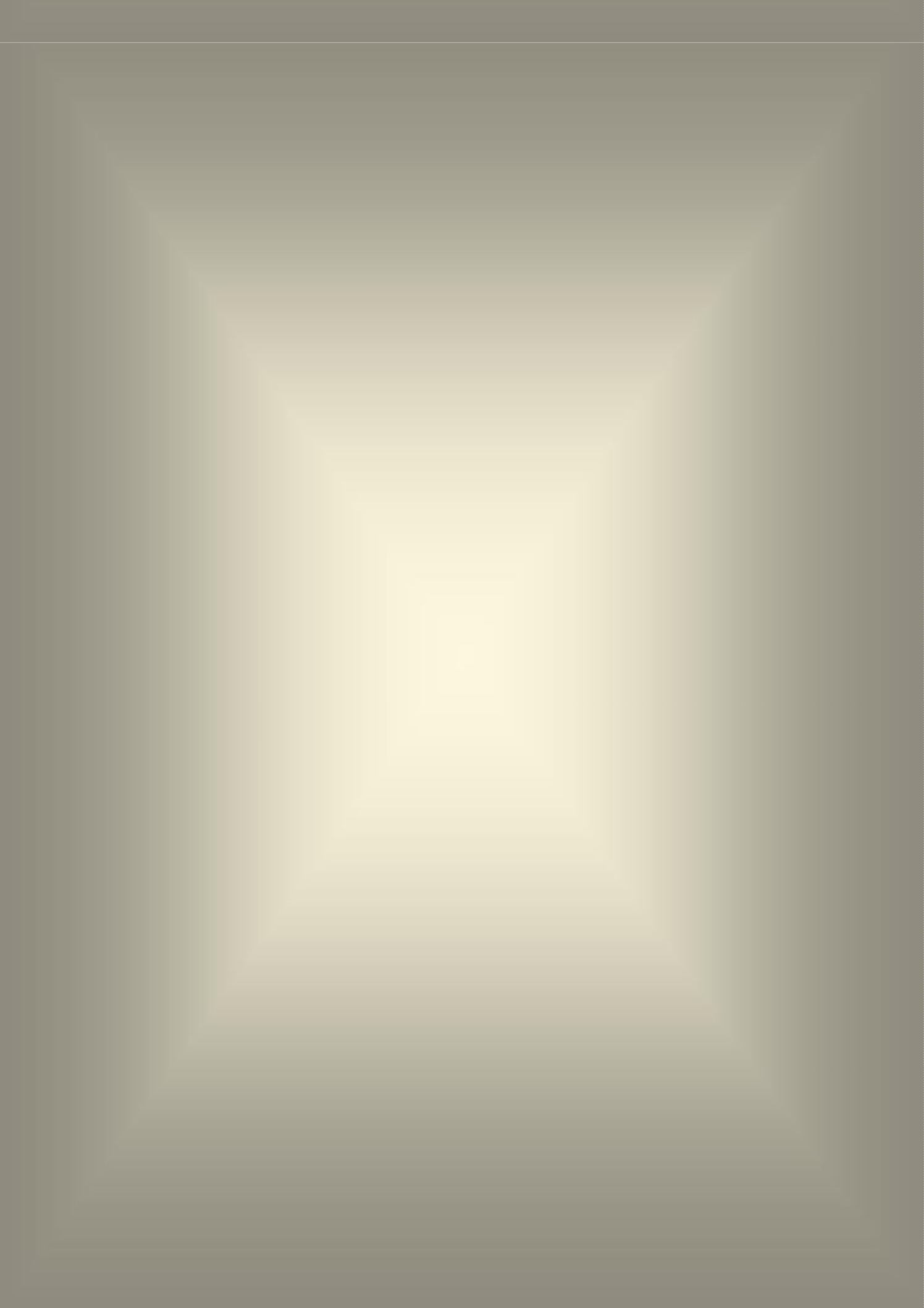 Bozdoğan Özel Eğitim    İş Uygulama Okulu Müdürlüğü 2019-2023                             STRATEJİK PLANI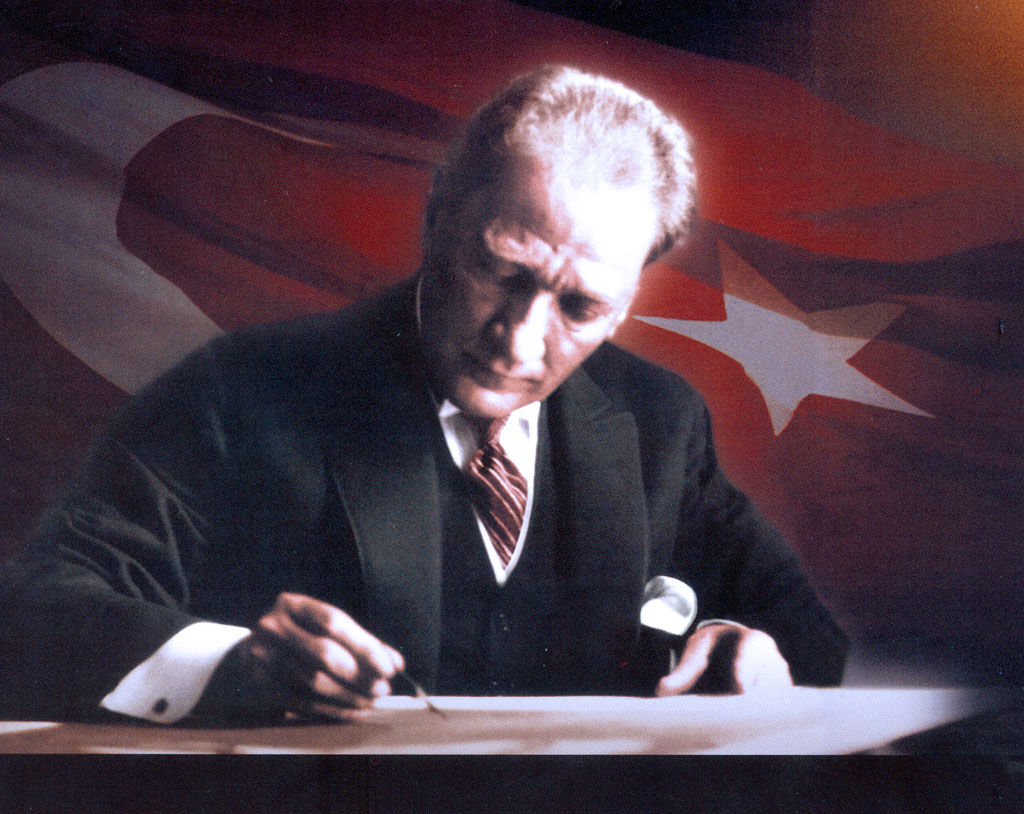 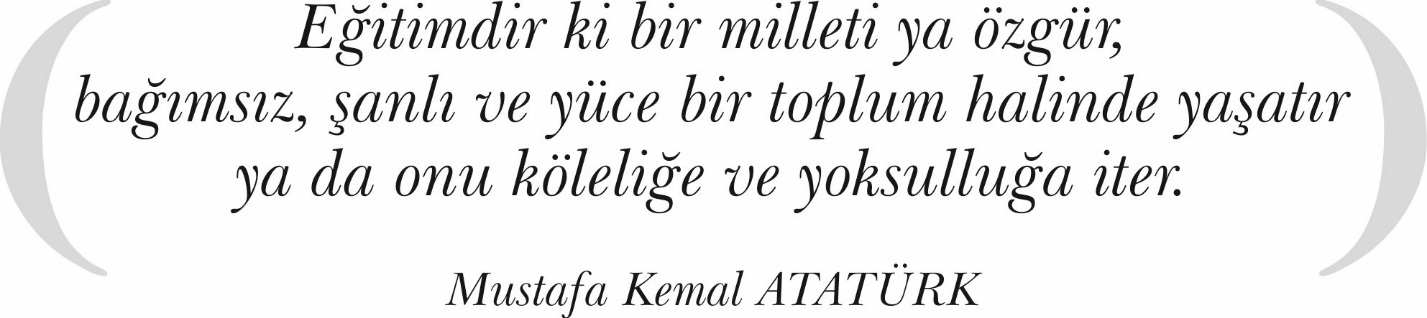 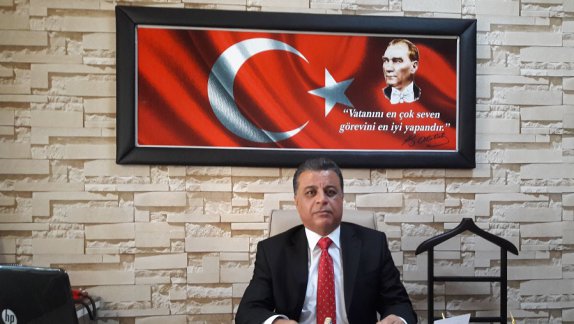             Çok hızlı gelişen, değişen teknolojilerle bilginin değişim surecide hızla değişmiş ve başarı için sistemli ve planlı bir çalışmayı kaçınılmaz kılmıştır. Sürekli değişen ve gelişen ortamlarda çağın gerekleri ile uyumlu bir eğitim öğretim anlayışını sistematik bir şekilde devam ettirebilmemiz, belirlediğimiz stratejileri en etkin şekilde uygulayabilmemiz ile mümkün olacaktır. Başarılı olmak da iyi bir planlama ve bu planın etkin bir şekilde uygulanmasına bağlıdır.            Kapsamlı ve özgün bir çalışmanın sonucu hazırlanan Stratejik Plan Müdürlüğümüzün çağa uyumu ve gelişimi açısından tespit edilen ve ulaşılması gereken hedeflerin yönünü doğrultusunu ve tercihlerini kapsamaktadır. Katılımcı bir anlayış ile oluşturulan Stratejik Planın, İlçemizdeki eğitim sorunlarının çözülmesinde bir rehber olarak kullanılması amaçlanmaktadır.            Belirlenen stratejik amaçlar doğrultusunda hedefler güncellenmiş ve İlçe Milli Eğitim Müdürlüğümüzün 2019-2023 yılı Stratejik Planı hazırlanmıştır. Bu planlama; 5018 sayılı Kamu Mali Yönetimi ve Kontrol Kanunu ve bu kanunda değişiklik yapan 5436 sayılı yasa gereği, Kamu kurumlarında stratejik planlamanın yapılması gerekliliği esasına dayanarak hazırlanmıştır.             Müdürlüğümüze ait bu planın hazırlanmasında her türlü özveriyi gösteren ve sürecin tamamlanmasına katkıda bulunan yöneticilerimize ve stratejik plan çalışma ekiplerine teşekkür ediyor, tüm personelimize başarılar diliyorum.								  Mehmet MADRAN					                                                 İlçe Milli Eğitim Müdürü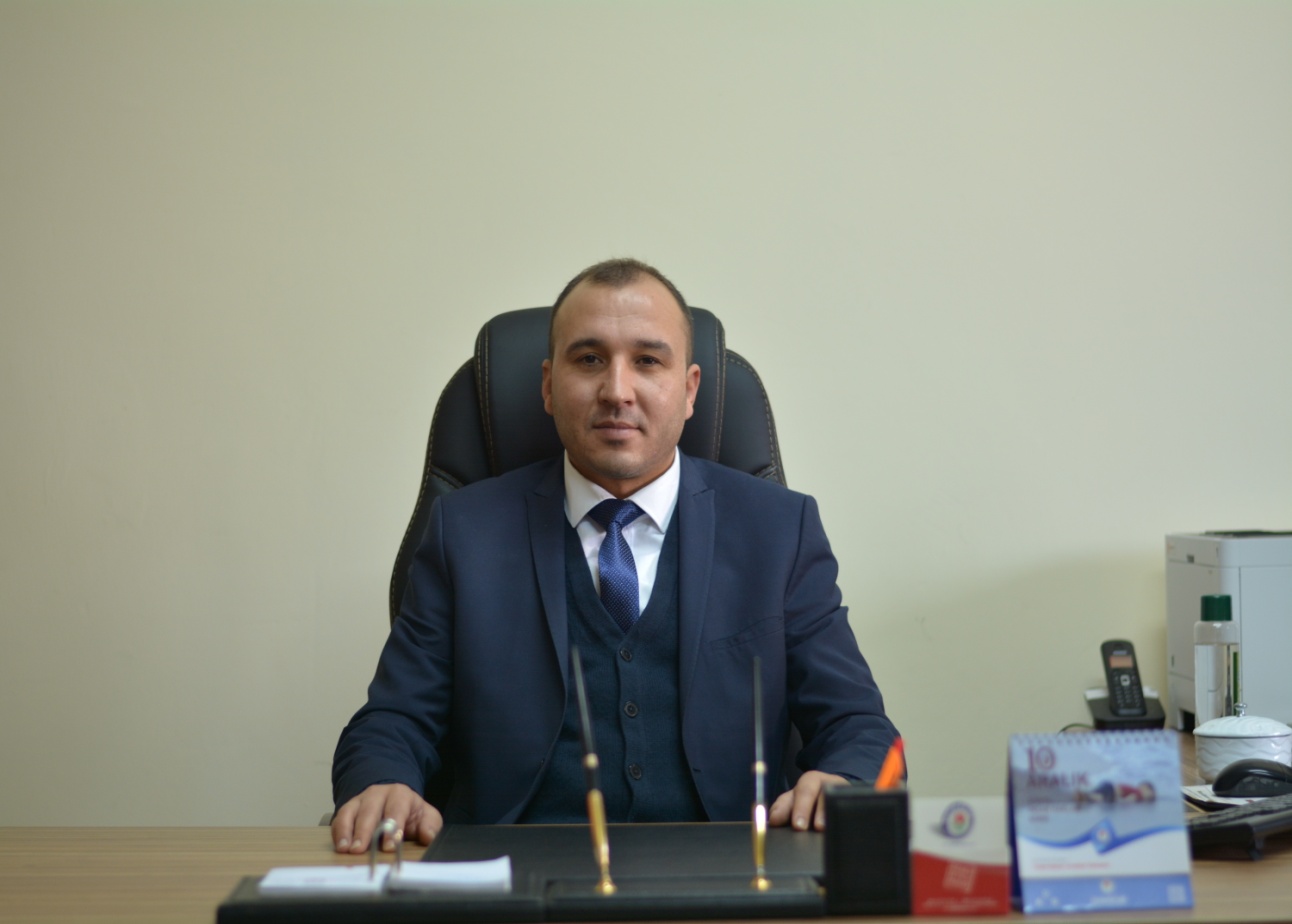 Hazırlanan 2019-2023 stratejik planı, Bozdoğan Özel Eğitim İş Uygulama Okulu stratejik plan amaçlarını, temel ilke ve politikalarını, mevcut durum analizini, vizyon ve misyonunu, hedef ve faaliyet önceliklerini içermektedir.Geleceğimizi, görmek istediğimiz düzeye taşımak için bir yol haritası olan stratejik plan, kurumumuzun vizyonu olan, “Özel eğitim alanında öncü, yenilikçi ve model kurum olmak.’’ ve kurumumuzun misyonunda belirttiğimiz engelli öğrencileri; yetenek ve yeterlilikleri doğrultusunda eğiterek sosyal hayata uyum sağlayabilen, temel yaşam becerilerini kazanmış, kendi kendine yeten ve üreten bir birey olarak yetiştirme hedeflerine ulaşabilmemiz için büyük önem taşımaktadır.Bu planın başarıyla uygulanmasında tüm idareci, öğretmen ve personelimize büyük görevler düşmektedir. Planın hazırlanmasında özellikle emeği geçen strateji geliştirme ekibine ve planın uygulanması sürecinde katkı sağlayacak herkese teşekkür eder, saygılar sunarım.                                                                                                           Mehmet TERZİ                                                                                                                              Okul MüdürüTANIMLAREylem Planı: İdarenin stratejik planının uygulanmasına yönelik faaliyetleri, bu faaliyetlerden sorumlu ve ilgili birimler ile bu faaliyetlerin başlangıç ve bitiş tarihlerini içeren plandır.Faaliyet: Belirli bir amaca ve hedefe yönelen, başlı başına bir bütünlük oluşturan, yönetilebilir ve maliyetlendirilebilir üretim veya hizmetlerdir.Hazırlık Programı: Stratejik plan hazırlık sürecinin aşamalarını, bu aşamalarda gerçekleştirilecek faaliyetleri, bu aşama ve faaliyetlerin tamamlanacağı tarihleri gösteren zaman çizelgesini, bu faaliyetlerden sorumlu birim ve kişiler ile stratejik planlama ekibi üyelerinin isimlerini içeren ve stratejik planlama ekibi tarafından oluşturulan programdır.Hedef Kartı: Amaç ve hedef ifadeleri ile performans göstergelerini, gösterge değerlerini, göstergelerin hedefe etkisini, sorumlu ve işbirliği yapılacak birimleri, riskleri, stratejileri, maliyetleri, tespitler ve ihtiyaçları içeren karttır.Performans Göstergesi: Stratejik planda hedeflerin ölçülebilirliğini miktar ve zaman boyutuyla ifade eden araçlardır.Stratejik Plan Değerlendirme Raporu: İzleme tabloları ile değerlendirme sorularının cevaplarını içeren ve her yıl Şubat ayının sonuna kadar hazırlanan rapordur.Stratejik Plan Genelgesi: Stratejik plan hazırlık çalışmalarını başlatan, Strateji Geliştirme Kurulu üyelerinin isimlerini içeren ve bakanlıklar ile bakanlıklara bağlı, ilgili ve ilişkili kuruluşlarda Bakan, diğer kamu idareleri ve mahalli idarelerde üst yönetici tarafından yayımlanan genelgedir.Üst Politika Belgeleri: Kalkınma planı, hükümet programı, orta vadeli program, orta vadeli mali plan ve yıllık program ile idareyi ilgilendiren ulusal, bölgesel ve sektörel strateji belgeleridir.Bozdoğan Özel Eğitim İş Uygulama Okulu 2019-2023 Stratejik Plan hazırlık çalışmaları, Aydın İl Milli Eğitim Müdürlüğünün hazırladığı İl, İlçe, Okul/Kurum Stratejik Plan Çalışma Takvimine uygun olarak başlatılmıştır. 8-12 Ekim 2018 tarihleri arasında Okul Strateji Geliştirme Kurulu ve Stratejik Plan Hazırlama Ekibi oluşturulmuştur. Stratejik Plan Hazırlama Ekibimiz, 22 Ekim 2018’de İl Milli Eğitim Müdürlüğünün düzenlediği eğitim ve bilgilendirme toplantısına katılmıştır. 26 Şubat 2018 tarihinde yayımlanan Kamu İdarelerinde Stratejik Planlamaya İlişkin Usul ve Esaslar Hakkındaki Yönetmelik ve aynı tarihli Kamu İdarelerin İçin Stratejik Plan Hazırlama Kılavuzunda belirtilen usul ve esaslar temel alınarak Stratejik Plan Hazırlama Ekibimiz tarafından “Uygulanmakta Olan Stratejik Planın Değerlendirilmesi, Mevzuat Analizi, Üst Politika Belgeleri Analizi ve Paydaş Analizi” gerçekleştirilmiştir. Paydaş Analizi kapsamında paydaş görüşlerinin alınabilmesi için Aydın İl Milli Eğitim Müdürlüğünün  paydaş anketi örneklenerek ve uyarlanarak öğrenci, öğretmen, personel, yönetici ve velilerden oluşan paydaşlarımıza, “Bozdoğan Özel Eğitim İş Uygulama Okulu 2019-2023 Stratejik Planı Paydaş Anketi” uygulanmıştır. Anketlere 20 öğrenci, 15 öğretmen, 2 yönetici ve 30 veli olmak üzere toplam 67 paydaşımız katılmıştır. Bozdoğan İlçe Milli Eğitim Müdürü başta olmak diğer okul ve kurumların yönetici ve öğretmenleri, sanayi kuruluşları ve diğer sivil toplum kuruluşları ile yüz yüze görüşmeler, mülakat, toplantı gerçekleştirilerek, dilek ve önerileri alınmıştır. Paydaş Analizi çalışmalarının ardından “Kurum İçi Analiz, GZFT Analizi” çalışmaları yapılmış, “Tespit ve İhtiyaçlar” belirlenmiştir. “Durum Analizi” çalışmasından elde edilen sonuçlarla “Geleceğe Bakış” bölümünün hazırlanmıştır. Bu bölümde “Misyon, Vizyon ve Temel Değerler” ile birlikte Müdürlüğümüzün 2019-2023 dönemini kapsayan 5 yıllık süreçte amaçları, hedefleri, performans göstergeleri ve stratejilerine yer verilmiştir. Hedeflerimizi gerçekleştirebilmek için her bir hedefe mahsus olmak üzere 5 yıllık dönem için tahmini maliyet belirlenmiştir. İzleme ve değerlendirme modeli hazırlanarak stratejik plan çalışmaları tamamlanmıştır. Stratejik planımız, incelenmek üzere İlçe Milli Eğitim Müdürlüğüne gönderilmiştir. Düzeltme işlemlerinin ardından Bozdoğan İlçe Milli Eğitim Müdürlüğü tarafından onaylanan planımız, okulumuzun resmi internet sitesinde kamuoyu ile paylaşılmıştır.	18 Eylül 2018 tarihli ve 2018/16 sayılı Genelgenin ardından yayımlanan MEB 2019-2023 Stratejik Plan Hazırlama Programında belirtilen takvime, usul ve esaslara uygun olarak Okulumuz Strateji Geliştirme Kurulu ve Stratejik Plan Hazırlama Ekibi oluşturulmuş ve İlçe Milli Eğitim Müdürlüğüne bildirilmiştir. 	Okulumuzun Strateji Geliştirme Kurulu; Okul Müdürü, 1 Müdür Yardımcısı, Okul Aile Birliği Başkanı, 1 Okul Aile Birliği Yönetim Kurulu Üyesi ve 1 gönüllü öğretmen olmak üzere toplam 5 kişiden oluşmaktadır.	Okulumuz Stratejik Plan Hazırlama Ekibi; okulumuzda 1 müdür yardımcısı bulunduğundan, Hazırlık Programındaki usul ve esaslara uygunluk sağlanması amacıyla stratejik yönetim süreci ile ilgili bilgi birikimine sahip öğretmenlerden Müdür Yardımcısı yerine 1 başkan,  5 öğretmen üye ile 2 veli üye olmak üzere toplam 8 kişiden oluşmaktadır. Şekil 1. Bozdoğan Özel Eğitim İş Uygulama Okulu Stratejik Plan Hazırlama Modeli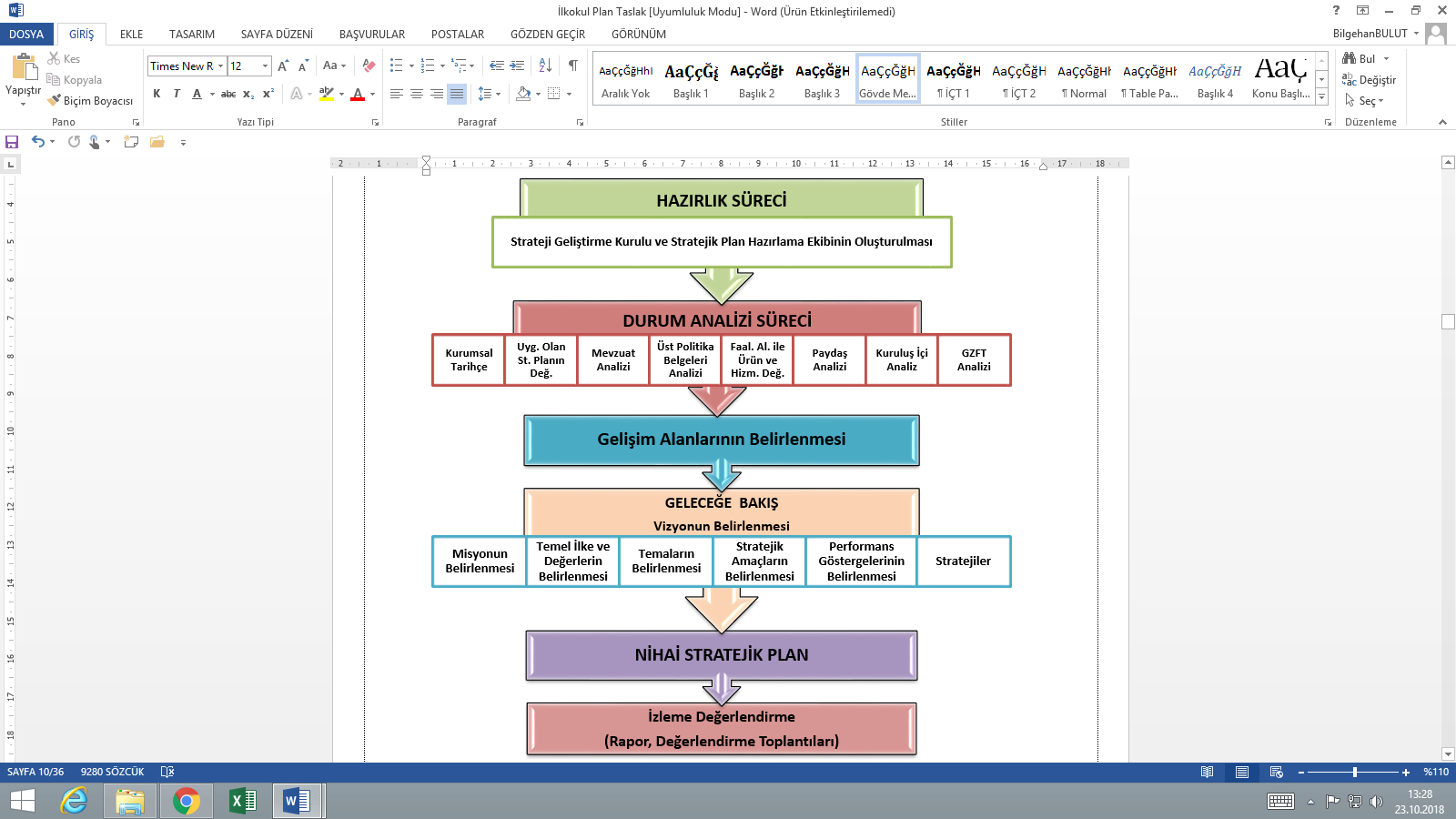               Okulumuz Aydın ilinin Bozdoğan ilçe merkezinde engelli çocuklara eğitim veren bir devlet okuludur. Okulumuz binasında 1993-2017 yılları arasında Şair Fethi İşitme Engelliler Okulu bulunmaktaydı. Şair Fethi Bey İşitme Engelliler Okulu 03/10/2017 tarihinde kapatılarak, yerine okulumuz kurulmuştur. Toplam 60 öğrencimiz bulunmaktadır. Bunlar orta-ağır zihinsel engelli, downsendromlu ve otizmli gruplardan oluşmaktadır. Okulumuzda 2 idareci, 23 öğretmen ve 2 hizmetli görev yapmaktadır. Öğrencilerimizin yaş aralığı 7-22 arasında değişmektedir.              Okulumuzda 10 derslik, 1 bireysel dersliği, 1 atölye, 1 malzeme odası, 1 yemekhane ve mutfak bulunmaktadır. Öğrencilerimiz farklı köy, kasabadan geldikleri için okulumuzda taşımalı eğitim yapılmaktadır. Okulumuzda; Toplumsal Uyum Becerileri, Beslenme Eğitimi, Müzik, Beden Eğitimi, Resim, El Sanatları, Matematik, Türkçe, Hayat Bilgisi, Trafik ve İlk Yardım, Din Kültürü dersleri verilmektedir  Bozdoğan Özel Eğitim İş Uygulama Okulu 03/10/2017 tarihinde açıldığından dolayı ilk olarak stratejik plan hazırlanmaktadır. Bu yüzden uygulanmakta olan plan olmadığından değerlendirme yapılamamıştır. Bozdoğan Özel Eğitim İş Uygulama Okulu, İl ve İlçe Milli Eğitim Müdürlüğümüzün tabi olduğu tüm yasal yükümlülüklere uymakla mükelleftir. Bunların dışında İlkokul düzeyinde yükümlülük arz eden mevzuat, Tablo 1’de ayrıca gösterilmiştir.Tablo 1: Mevzuat AnaliziTablo 2: Üst Politika Belgeleri AnaliziTablo 3: Faaliyet Alanı - Ürün/Hizmet ListesiKurumumuzun faaliyet alanları dikkate alınarak, kurumumuzun faaliyetlerinden yararlanan, faaliyetlerden doğrudan/dolaylı ve olumlu/olumsuz etkilenen veya kurumumuzun faaliyetlerini etkileyen paydaşlar (kişi, grup veya kurumlar) tespit edilmiştir.Paydaşların TespitiTablo 4 Paydaş TablosuPaydaşların ÖnceliklendirilmesiPaydaşların önceliklendirilmesi; Kamu İdareleri İçin Stratejik Plan Hazırlama Kılavuzunda (26 Şubat 2018) belirtilen Paydaş Etki/Önem Matrisi tablosundan (Tablo 7) yararlanılmıştır.Tablo 5: Paydaşların ÖnceliklendirilmesiPaydaşların DeğerlendirilmesiPaydaş Analizi kapsamında Stratejik Plan Hazırlama Ekibi; okulumuzun sunduğu ürün/hizmetlerinin hangi paydaşlarla ilgili olduğu, paydaşların ürün/hizmetlere ne şekilde etki ettiği ve paydaş beklentilerinin neler olduğu gibi durumları değerlendirerek Paydaş Ürün/Hizmet Matrisi hazırlamıştır.Tablo 6: Paydaş-Ürün/Hizmet MatrisiPaydaş Görüşlerinin Alınması ve DeğerlendirilmesiStratejik Plan “Durum Analizi” çalışmaları kapsamında paydaşlarımızla bir dizi çalışma yapılarak dilek, öneri ve beklentileri alınmıştır. İlçe Milli Eğitim Müdürlüğü yöneticileri, diğer eğitim kurumlarının yöneticileri gibi dış paydaşlarımızdan mülakat yöntemiyle; öğrenci, öğretmen, veli, yönetici ve personelden oluşan iç paydaşlarımızdan ise toplantı ve anket yöntemleri ile görüşleri alınmıştır. Kurumumuz iç paydaşlarına yönelik yaptığımız paydaş anketine 20 öğrenci, 30 veli, 15 öğretmen ve 2 yönetici katılım sağlamıştır.Tablo 7: Paydaş Görüşlerinin Alınmasına İlişkin Çalışmalar İnsan Kaynakları Yetkinlik AnaliziTablo 8: Okul Yönetici SayısıTablo 9: Öğretmen, Öğrenci, Derslik SayılarıTablo 10: Branş Bazında Öğretmen Norm, Mevcut, İhtiyaç SayılarıTablo 11: Yardımcı Personel/Destek Personeli SayısıKurum Kültürü AnaliziOkulumuzun faaliyet alanlarına ilişkin hizmetler, kurumumuzdaki tüm çalışanlar tarafından işbirliği ve koordinasyon içerisinde yürütülmektedir. Yöneticilerimiz, eğitim faaliyetleri ile ilgili herhangi bir sorun yaşandığında veya bir ihtiyacın projelendirilerek çözülmesi gerektiğinde, sürecin her aşamasında öğretmenlerimizin ve personelimizin görüş ve önerilerine başvurmaktadır. İletişim yöntemleri çoğunlukla yüz yüze toplantı ve bireysel görüşmeler şeklinde olmakla birlikte, resmi yazışma sistemi olan DYS de etkin kullanılmaktadır. Kurumumuzun resmi internet sitesi ve kurumsal elektronik posta adresimiz aktif olarak kullanılmaktadır. Öğretmenlerimizin her biri, kişisel ve mesleki açıdan farklı yeterliliklere sahiptir. Sunulan hizmetin türüne ve niteliğine göre, kurum içi görevlendirmeler mesleki yeterliliğe göre şekillendirilmektedir. Yöneticiler tarafından, öğretmenlerimize eğitim faaliyetlerinde yeteri kadar serbestlik alanı bırakılmaktadır. Bu durum, öğretmenlerimizin daha verimli olmasını ve kendilerini güvende hissetmelerini sağlamaktadır. Hizmetlerimiz, tüm paydaşlarımızın erişebileceği şeffaf bir şekilde sunulmaktadır. Öğrenci velilerimizin eğitim faaliyetlerine mümkün olduğu kadar aktif katılımları sağlanmaktadır. Ancak genelde orta düzeyde ve geçici istihdam şeklinde meslek gruplarında hizmet veren velilerimiz çoğunlukta olduğundan, kadın velilerimizin faaliyetlere katılımı daha fazladır. Bu durum, okulumuz tarafından avantaja dönüştürülerek velilerimizin bilgi ve becerilerinden üst düzeyde faydalanabileceğimiz bir organizasyon sistemi oluşturulmuştur. Personelimiz, İl ve İlçe Milli Eğitim Müdürlüğümüzün re ’sen düzenlediği hizmet içi eğitim faaliyetlerine eksiksiz katılım sağlamaktadır. Ayrıca sene başı öğretmenler kurul toplantısında personelimizin ihtiyaçları görüşülerek, mesleki yeterliliğin artırılması amacıyla hizmet içi eğitim faaliyetleri talep edilmektedir. Kurumumuzda ortaya çıkan anlık ihtiyaçların giderilmesi için önceden tedbir alınmaktadır. Daha nitelikli ve kapsamlı ihtiyaçların giderilmesi için proje tabanlı sorun çözme yöntemleri kullanılmaktadır.Okulumuzun 2019-2023 Stratejik Planının hazırlık çalışmaları, çalışma takvimine uygun olarak başlatılmıştır ve sistematik olarak devam ettirilmektedir. Personelimiz, stratejik yönetim süreci hakkında yeterli bilgi birikimine sahiptir. Bu durum stratejik plan hazırlama çalışmalarının sahiplenilmesine ve sağlıklı bir şekilde yürütülmesine olanak sunmaktadır.Fiziki Kaynak AnaliziTablo 12: Okul Binasının Fiziki DurumuTablo 13: Teknoloji ve Bilişim Altyapısı Mali Kaynak AnaliziTablo 14: Tahmini Kaynaklar (TL)           Müdürlüğümüzün 2019-2023 döneminde kaynakları, uygulanmakta olan tasarruf tedbirleri de dikkati alınarak tahmin edilmiş ve tabloda sunulmuştur.Tablo 15: GZFT ListesiTablo 16: Tespitler ve İhtiyaçlarTablo 17:Stratejik Amaçlar, HedeflerTahmini Kaynaklar Analizinden yararlanılarak kurumumuzun 5 yıllık hedeflerine ulaşılabilmesi için planlanan faaliyetlerin Tahmini Maliyet Analizi yapılmıştır. Tablo 18:Tahmini Maliyetler (TL)Müdürlüğümüzün 2019-2023 Stratejik Planı İzleme ve Değerlendirme sürecini ifade eden İzleme ve Değerlendirme Modeli hazırlanmıştır. Okulumuzun Stratejik Plan İzleme-Değerlendirme çalışmaları eğitim-öğretim yılı çalışma takvimi de dikkate alınarak 6 aylık ve 1 yıllık sürelerde gerçekleştirilecektir. 6 aylık sürelerde Okul Müdürüne rapor hazırlanacak ve değerlendirme toplantısı düzenlenecektir. İzleme-değerlendirme raporu, istenildiğinde İlçe Milli Eğitim Müdürlüğüne gönderilecektir. Şekil 2:İzleme ve Değerlendirme SüreciEKLERTablo 19: Strateji Geliştirme KuruluTablo 20: Stratejik Plan Hazırlama EkibiİLÇE MİLLİ EĞİTİM MÜDÜRÜ SUNUŞUOKUL MÜDÜRÜ SUNUŞUİÇİNDEKİLERTABLOLARŞEKİLLERTANIMLARGİRİŞBÖLÜM: STRATEJİK PLAN HAZIRLIK SÜRECİ1Strateji Geliştirme Kurulu1Stratejik Plan Hazırlama Ekibi1BÖLÜM: DURUM ANALİZİ2Kurumsal Tarihçe2Uygulanmakta Olan Stratejik Planın Değerlendirilmesi2Mevzuat Analizi2Üst Politika Belgeleri Analizi4Faaliyet Alanları ile Ürün ve Hizmetlerin Belirlenmesi5Paydaş Analizi5Kuruluş İçi Analiz8GZFT Analizi11Tespitler ve İhtiyaçların Belirlenmesi12BÖLÜM: GELECEĞE BAKIŞ13Misyon, Vizyon, Temel Değerler13Stratejik Amaçlar                                                                                                       	14Stratejik Hedefler, Performans Göstergeleri, Stratejiler15Maliyetlendirme23İzleme ve Değerlendirme23EKLER24TABLOLARTablo 1: Mevzuat Analizi3Tablo 2: Üst Politika Belgeleri Analizi4Tablo 3: Faaliyet Alanı - Ürün/Hizmet Listesi5Tablo 4: Paydaş Tablosu6Tablo 5: Paydaşların Önceliklendirilmesi6Tablo 6: Paydaş Ürün/Hizmet Matrisi7Tablo 7: Paydaş Görüşlerinin Alınmasına İlişkin Çalışmalar8Tablo 8: Okul Yönetici Sayıları8Tablo 9: Öğretmen, Öğrenci, Derslik Sayıları8Tablo 10: Branş Bazında Öğretmen Norm, Mevcut, İhtiyaç Sayıları8Tablo 11: Yardımcı Personel/Destek Personeli Sayısı9Tablo 12: Okul Binasının Fiziki Durumu10Tablo 13: Teknoloji ve Bilişim Altyapısı10Tablo 14: Tahmini Kaynaklar11Tablo 15: GZFT Listesi11Tablo 16: Tespitler ve İhtiyaçlar12Tablo 17:Stratejik Amaçlar, Hedefler14Tablo 18: Tahmini Maliyetler23Tablo 19: Strateji Geliştirme Kurulu24Tablo 20: Stratejik Plan Hazırlama Ekibi24ŞEKİLLERŞekil 1: Bozdoğan Özel Eğitim İş Uygulama Okulu 2019-2023 Stratejik Plan Hazırlama Modeli       1 Şekil 2: İzleme ve Değerlendirme Süreci24Yasal YükümlülükDayanakTespitlerİhtiyaçlarOkulumuz “Dayanak” başlığı altında sıralanan Kanun, Kanun Hükmünde Kararname, Tüzük, Genelge ve Yönetmeliklerdeki ilgili hükümleri yerine getirmek “Eğitim-öğretim hizmetleri, insan kaynaklarının gelişimi, halkla ilişkiler, stratejik plan hazırlama, stratejik plan izleme-değerlendirme süreci iş ve işlemleri” faaliyetlerini yürütmek.Resmi kurum ve kuruluşlar, sivil toplum kuruluşları ve özel sektörle mevzuat hükümlerine aykırı olmamak ve faaliyet alanlarını kapsamak koşuluyla protokoller ve diğer işbirliği çalışmalarını yürütmekOkul öğrencilerinin okula kayıt, sınıf geçme, devam-devamsızlık, sosyal sorumluluk çalışmaları vb.  iş ve işlemleriT.C. Anayasası1739 Sayılı Millî Eğitim Temel Kanunu652 Sayılı MEB Teşkilat ve Görevleri Hakkındaki Kanun Hükmünde Kararname222 Sayılı Millî Eğitim Temel Kanunu (Kabul No: 5.1.1961, RG: 12.01.1961 / 10705‐Son Ek ve Değişiklikler: Kanun No: 12.11.2003/ 5002, RG: 21.11.2003 657 Sayılı Devlet Memurları Kanunu5442 Sayılı İl İdaresi Kanunu3308 Sayılı Mesleki Eğitim Kanunu439 Sayılı Ek Ders Kanunu4306 Sayılı Zorunlu İlköğretim ve Eğitim Kanunu5018 sayılı Kamu Mali Yönetimi ve Kontrol KanunuMEB Personel Mevzuat BülteniTaşıma Yoluyla Eğitime Erişim YönetmeliğiMEB Millî Eğitim Müdürlükleri Yönetmeliği (22175 Sayılı RG Yayınlanan)Millî Eğitim Bakanlığı Rehberlik ve Psikolojik Danışma Hizmetleri Yönetmeliği04.12.2012/202358 Sayı İl İlçe MEM’nün Teşkilatlanması 43 Nolu Genelge 26 Şubat 2018 tarihinde yayımlanan Kamu İdarelerinde Stratejik Planlamaya İlişkin Usul ve Esaslar Hakkındaki YönetmelikSosyal Etkinlikler YönetmeliğiMEB Eğitim Kurulları ve Zümreleri YönergesiMüdürlüğümüzün hizmetlerini mevzuattaki hükümlere uygun olarak yürütmektedir.Diğer kurumlarla işbirliği gerektiren çalışmalarda, gerek tabi olduğumuz mevzuat gerekse diğer kurumların mevzuatları arasında uyuşmazlık ortaya çıkabilmektedir.Tabi olduğumuz mevzuatın kapsamı, Müdürlüğümüzün yetkilerini çeşitlendirmekle birlikte sınırlamaktadır. Kurumsal kültürümüz, mevzuatta sık yaşanan değişikliklere hazırlıklı olmasına rağmen öğrenci ve velilerimizden oluşan paydaşlarımız, yeni ve farklı çalışmalara uyuma direnç göstermektedir. Mevzuat itibariyle öğrenci velilerinin eğitim faaliyetlerine müdahale alanını sınırlandıran herhangi bir mekanizma bulunmamaktadır. Diğer kurumlarla işbirliğinde, yetki alanının genişletilmesiMevzuat itibariyle Okul Müdürlerinin yetkilerinin artırılmasıEğitim uygulamaları konusunda ulusal düzeyde tanıtım çalışmaları yaparak öğrenci ve velilerinin bilgilendirilmesiMevzuatta ihtiyaç duyulan değişikliklerde “yenileme” çalışmaları yerine “güncelleme” çalışmalarına yer verilmesiÖğrenci velilerinin eğitim faaliyetlerine müdahale alanlarının sınırlandırılması için yasal tedbirlerin alınmasıMevzuatın, çalışanların kendilerini güvende hissedebileceği şekilde yeniden düzenlenmesiÜst Politika Belgesiİlgili Bölüm/ReferansVerilen Görev/İhtiyaçlar5018 sayılı Kamu Mali Yönetimi ve Kontrol Kanunu9. Madde,41. MaddeKurum Faaliyetlerinde bütçenin etkin ve verimli kullanımıStratejik Plan Hazırlamaİzleme ve Değerlendirme Çalışmaları30344 sayılı Kamu İdarelerinde Stratejik Plan Hazırlamaya İlişkin Usul ve Esaslar Hakkında Yönetmelik (26 Şubat 2018)Tümü5 yıllık hedefleri içeren Stratejik Plan hazırlanması2019-2021 Orta Vadeli ProgramTümüBütçe çalışmalarıMEB 11. Kalkınma Plan Politika ÖnerileriÖnerilen politikalarHedef ve stratejilerin belirlenmesiMEB Kalite ÇerçevesiTümüHedef ve stratejilerin belirlenmesiMEB 2018 Bütçe Yılı SunuşuTümüBütçe çalışmaları2017-2023 Öğretmen Strateji BelgesiTümüHedef ve stratejilerin belirlenmesiOECD 2018 RaporuTürkiye verileriStratejilerin belirlenmesi2017-2018 MEB İstatistikleriÖrgün Eğitim İstatistikleriHedef ve göstergelerin belirlenmesiKamu İdareleri İçin Stratejik Plan Hazırlama Kılavuzu (26 Şubat 2018)Tümü5 yıllık hedefleri içeren Stratejik Plan hazırlanması2018/16 sayılı Genelge, 2019-2023 Stratejik Plan Hazırlık Çalışmaları (18 Eylül 2018)Tümü2019-2023 Stratejik Planının HazırlanmasıMEB 2019-2023 Stratejik Plan Hazırlık Programı (18 Eylül 2018)Tümü2019-2023 Stratejik Planı Hazırlama TakvimiMEB 2019-2023 Stratejik PlanıTümüMEB Politikaları Konusunda Taşra Teşkilatına RehberlikKamu İdarelerince Hazırlanacak Performans Programları Hakkında Yönetmelik Tümü5 yıllık kurumsal hedeflerin her bir mali yıl için ifade edilmesiKamu İdarelerince Hazırlanacak Faaliyet Raporu Hakkında Yönetmelik TümüHer bir mali yıl için belirlenen hedeflerin gerçekleşme durumlarının tespiti, raporlanmasıAydın İl Milli Eğitim Müdürlüğü 2019-2023 Stratejik PlanıTümüAmaç, hedef, gösterge ve stratejilerin belirlenmesiBozdoğan İlçe Milli Eğitim Müdürlüğü 2019-2023 Stratejik PlanıTümüAmaç, hedef, gösterge ve stratejilerin belirlenmesiFaaliyet AlanıÜrün/HizmetlerA- Eğitim-Öğretim HizmetleriEğitim-öğretim iş ve işlemleriDers Dışı Faaliyet İş ve İşlemleriÖzel Eğitim HizmetleriKurum Teknolojik Altyapı HizmetleriAnma ve Kutlama Programlarının YürütülmesiSosyal, Kültürel, Sportif EtkinliklerÖğrenci İşleri (kayıt, nakil, ders programları vb.)Zümre Toplantılarının Planlanması ve Yürütülmesi B- Stratejik Planlama, Araştırma-GeliştirmeStratejik Planlama İşlemleriİhtiyaç AnalizleriEğitime İlişkin Verilerin KayıtlanmasıAraştırma-Geliştirme ÇalışmalarıProjeler Koordinasyon Eğitimde Kalite Yönetimi Sistemi (EKYS) İşlemleriC- İnsan Kaynaklarının GelişimiPersonel Özlük İşlemleriNorm Kadro İşlemleriHizmet içi Eğitim FaaliyetleriD- Fiziki ve Mali DestekOkul Güvenliğinin SağlanmasıDers Kitaplarının Dağıtımı Taşınır Mal İşlemleriTaşımalı Eğitim İşlemleriTemizlik, Güvenlik, Isıtma, Aydınlatma HizmetleriEvrak Kabul, Yönlendirme ve Dağıtım İşlemleriArşiv HizmetleriSivil Savunma İşlemleriE-Denetim ve RehberlikOkul/Kurumların Teftiş ve Denetimi Öğretmenlere Rehberlik ve İşbaşında Yetiştirme Hizmetleri Ön İnceleme, İnceleme ve Soruşturma HizmetleriF-Halkla İlişkilerBilgi Edinme Başvurularının CevaplanmasıProtokol İş ve İşlemleriBasın, Halk ve Ziyaretçilerle İlişkiler Okul-Aile İşbirliğiPaydaş Adıİç PaydaşDış PaydaşAydın İl Milli Eğitim Müdürlüğü√Bozdoğan Kaymakamlığı√Bozdoğan İlçe Milli Eğitim Müdürlüğü√Okul Müdürümüz√Öğretmenlerimiz√Öğrencilerimiz√Velilerimiz√Personelimiz√İlçe Emniyet Amirliği√İlçe Toplum Sağlığı Merkezi√Taşımalı Eğitim Görevlileri√Diğer Eğitim Kurumları√Özel Sektör√Sivil Toplum Kuruluşları√İlçe Belediye Başkanlığı√Diğer Kurum ve Kuruluşlar√Paydaş Adıİç PaydaşDış PaydaşÖnem DerecesiEtki DerecesiÖnceliğiAydın İl Milli Eğitim Müdürlüğü√555Bozdoğan Kaymakamlığı√555Bozdoğan İlçe Milli Eğitim Müdürlüğü√555Okul Müdürümüz√555Öğretmenlerimiz√555Öğrencilerimiz√555Velilerimiz√555Personelimiz√555İlçe Emniyet Amirliği√333İlçe Toplum Sağlığı Merkezi√333Taşımalı Eğitim Görevlileri√333Diğer Eğitim Kurumları√222Özel Sektör√222Sivil Toplum Kuruluşları√222İlçe Belediye Başkanlığı√333Diğer Kurum ve Kuruluşlar√222Önem Derecesi: 1, 2, 3 gözet; 4,5 birlikte çalışÖnem Derecesi: 1, 2, 3 gözet; 4,5 birlikte çalışÖnem Derecesi: 1, 2, 3 gözet; 4,5 birlikte çalışÖnem Derecesi: 1, 2, 3 gözet; 4,5 birlikte çalışÖnem Derecesi: 1, 2, 3 gözet; 4,5 birlikte çalışÖnem Derecesi: 1, 2, 3 gözet; 4,5 birlikte çalışEtki Derecesi: 1, 2, 3 İzle; 4, 5 bilgilendirEtki Derecesi: 1, 2, 3 İzle; 4, 5 bilgilendirEtki Derecesi: 1, 2, 3 İzle; 4, 5 bilgilendirEtki Derecesi: 1, 2, 3 İzle; 4, 5 bilgilendirEtki Derecesi: 1, 2, 3 İzle; 4, 5 bilgilendirEtki Derecesi: 1, 2, 3 İzle; 4, 5 bilgilendirÖnceliği:  5=Tam; 4=Çok; 3=Orta; 2=Az; 1=HiçÖnceliği:  5=Tam; 4=Çok; 3=Orta; 2=Az; 1=HiçÖnceliği:  5=Tam; 4=Çok; 3=Orta; 2=Az; 1=HiçÖnceliği:  5=Tam; 4=Çok; 3=Orta; 2=Az; 1=HiçÖnceliği:  5=Tam; 4=Çok; 3=Orta; 2=Az; 1=HiçÖnceliği:  5=Tam; 4=Çok; 3=Orta; 2=Az; 1=HiçÜrün/Hizmet Numarasıİl MEMKaymakamlıkİlçe MEMOkul MüdürümüzÖğretmenlerÖğrencilerVelilerPersonelİlçe Emniyet Amirliğiİlçe Toplum Sağlığı MerkeziTaşımalı Eğitim GörevlileriDiğer Eğitim KurumlarıÖzel SektörSivil Toplum Kuruluşlarıİlçe Belediye BaşkanlığıDiğer Kurum ve KuruluşlarA -Eğitim Öğretim Faaliyetleri1√√√√A -Eğitim Öğretim Faaliyetleri2√√√A -Eğitim Öğretim Faaliyetleri3√√√√A -Eğitim Öğretim Faaliyetleri4√√√√A -Eğitim Öğretim Faaliyetleri5√√√√√√√A -Eğitim Öğretim Faaliyetleri6√√√A -Eğitim Öğretim Faaliyetleri7√√√√A -Eğitim Öğretim Faaliyetleri8√√√√B-Strateji Geliştirme, Ar-Ge Faaliyetleri1√√√√B-Strateji Geliştirme, Ar-Ge Faaliyetleri2√√√B-Strateji Geliştirme, Ar-Ge Faaliyetleri3√√B-Strateji Geliştirme, Ar-Ge Faaliyetleri4√√B-Strateji Geliştirme, Ar-Ge Faaliyetleri5√√B-Strateji Geliştirme, Ar-Ge Faaliyetleri6√√√C-İnsan Kaynakları Gelişimi1√√√√√√C-İnsan Kaynakları Gelişimi2√√√√√√C-İnsan Kaynakları Gelişimi3√√√√√√D-Fiziki ve Mali Destek1√√√√√√D-Fiziki ve Mali Destek2√√√√D-Fiziki ve Mali Destek3√√√√D-Fiziki ve Mali Destek4√√√√√D-Fiziki ve Mali Destek5√√√√√√√√D-Fiziki ve Mali Destek6√√√√D-Fiziki ve Mali Destek7√√√√D-Fiziki ve Mali Destek8√√√√√√√E-Denetim ve Rehberlik1√√√√√√E-Denetim ve Rehberlik2√√√√√E-Denetim ve Rehberlik3√√√√√√F-Halkla İlişkiler1√√√√F-Halkla İlişkiler2√√√√√F-Halkla İlişkiler3√√√√F-Halkla İlişkiler4√√√√Paydaş AdıYöntemSorumluÇalışma TarihiRaporlama ve Değerlendirme Sorumlusuİlçe MEM YöneticileriMülakat, ToplantıStrateji Geliştirme Kurulu Bşk.22.10.2018S. P. Hazırlama EkibiDiğer Eğitim Kurumu YöneticileriMülakatStrateji Geliştirme Kurulu Bşk.23-24.10.2018S. P. Hazırlama EkibiÖğretmenlerimizAnket, ToplantıS. P. Hazırlama Ekibi25-30.10.2018S. P. Hazırlama EkibiÖğrencilerimizAnketS. P. Hazırlama Ekibi25-30.10.2018S. P. Hazırlama EkibiVelilerimizAnketS. P. Hazırlama Ekibi25-30.10.2018S. P. Hazırlama EkibiPersonelimizAnket, ToplantıS. P. Hazırlama Ekibi25-30.10.2018S. P. Hazırlama EkibiYöneticilerimizAnket, ToplantıS. P. Hazırlama Ekibi25-30.10.2018S. P. Hazırlama EkibiYÖNETİCİ SAYILARIYÖNETİCİ SAYILARIYÖNETİCİ SAYILARIYÖNETİCİ SAYILARIMüdürMüdür BaşyardımcısıMüdür YardımcısıNorm 101Mevcut 101SIRAÖĞRENCİ-ÖĞRETMEN-DERSLİK BİLGİLERİSAYI1Öğrenci Sayısı582Öğretmen Sayısı233Derslik Sayısı104Derslik Başına Düşen Öğrenci Sayısı65Öğretmen Başına Düşen Öğrenci Sayısı3Öğrenci sayıları virgülden sonra yuvarlanmıştır.Öğrenci sayıları virgülden sonra yuvarlanmıştır.Öğrenci sayıları virgülden sonra yuvarlanmıştır.Sıra BranşNormMevcutİhtiyaç1Özel Eğitim Öğretmeni262332Beden Eğitimi2113Müzik2114El Sanatları1105Din Kültürü ve Ahlak Bilgisi0106Teknoloji Tasarım0107Görsel Sanatlar110Sıra BranşNormMevcutİhtiyaç1Memur0002Destek Personeli0023Güvenlik Görevlisi000Sıra Kullanım Alanı/TürüBina Sayısı (Tahsisli Binalar Dâhil)Kapasite Durumu (Yeterli/Yetersiz)1Hizmet Binası1Yetersiz2Personel LojmanıYok-3Spor SalonuYok-4KütüphaneYok-5İhata DuvarıVarYeterli6Güvenlik Kamerası Sayısı12Yeterli7Yemekhane1Yeterli8Engelli Asansörü0-9Engelli Platformu0-Teknoloji ve Bilişim AltyapısıTeknoloji ve Bilişim AltyapısıEtkileşimli akıllı tahta sayısı0Tablet sayısı0İnternet altyapısı VarBilgisayar/bilişim teknolojileri sınıfı/laboratuarı sayısı0Fotokopi makinesi sayısı2DYS kullanımıVarBilişim Teknolojileri/Bilişim Teknolojileri Rehber Öğretmeni sayısı0Elektronik dilek, istek, öneri sisteminin kullanımıYokSMS bilgilendirme sistemi kullanımıVarMEB tarafından sağlanan resmi internet sitesinin kullanımıVarResmi elektronik posta adresinin kullanımıVarKurumsal istatistik elde etme sistemi kullanımıVarKAYNAKLARPlanın1. yılıPlanın2. yılıPlanın3. yılıPlanın4. yılıPlanın5. yılıToplam KaynakBütçe Dışı Fonlar (Okul Aile Birliği)2000230026003000350012900Diğer (Ulusal ve Uluslararası Hibe Fonları vb.)000000TOPLAM2000230026003000350012900İç Çevreİç ÇevreDış ÇevreDış ÇevreGüçlü yönlerZayıf yönlerFırsatlarTehditlerKadın velilerimizin, eğitim faaliyetlerine beklenen düzeyde katılım sağlamasıİl ve İlçe MEM tarafından yürürlüğe konan çalışmaların sahiplenilmesiÖğrenci ve personel işleri ile eğitim öğretim faaliyetlerinin mevzuata uygun olarak yürütülmesiBilgi edinme, halkla ilişkiler sürecinin mevzuatın belirlediği yasal sürede gerçekleşmesiİletişim ve yazışma süreçlerinin aksatılmadan gerçekleşmesiBağımsız bir binaya sahip olmamız Şehir Merkezinde olmamızdan dolayı ulaşımın kolay olmasıPersonelimizin işbirliği içerisinde çalışmasıKurumsal kültürün gelişmiş olmasıGenç ve dinamik bir eğitim kadrosu olmasıTaşımalı eğitim iş ve işlemlerinin aksatılmadan yürütülmesiBireysel  odası, yemekhane bulunmasıAilelerin bilinç düzeyinin düşük olmasıOkul binamızın yetersiz olmasıÖzel eğitim hizmetlerinden yararlanması gereken velilerin önyargıları, çevresel etmenlerden kaynaklanan çekinceleriYeni kurulmuş olmamızdan dolayı tanınırlığımızın yeterli olmamasıOkul-Aile Birliklerinin, iş ve işlemlerinin okul yönetimince yüklenilmek zorunda kalınmasıÖğretmen, yönetici ve personel normu doluluk oranının yüksek olması Okulumuzun ilçe merkezinde olmasıİlçedeki kurum ve kuruluşlar tarafından desteklenmesiİlçe genelinde tek İş Uygulama Okulu olmasıOkulumuzun genç öğretmen kadrosuOkulun ihata duvarının olmasıAile gelir düzeyinin genel olarak düşük olmasıOkulda görev yapan personelin kısa aralıklarla değişmesiİş kaygısı nedeniyle velilerin eğitim faaliyetlerine genel katılım oranlarının düşük olmasıRehabilitasyon merkezlerinin öğrenci çekmek için olumsuz tavır takınmalarıİlgisiz velilerin olmasıMevzuat ve paydaş beklentileri arasında yaşanan uyuşmazlıkSürekli devamsız öğrencilerin olması Hizmet binamızın yetersiz olmasıDURUM ANALİZİ AŞAMALARITESPİTLER/ SORUN ALANLARIİHTİYAÇLAR/ GELİŞİM ALANLARIUygulanmakta Olan Stratejik Planın DeğerlendirilmesiKurumumuz yeni açıldığından ilk defa stratejik plan hazırlıyor.-Mevzuat AnaliziMüdürlüğümüzün hizmetlerini mevzuattaki hükümlere uygun olarak yürütmektedir.Tabi olduğumuz mevzuatın kapsamı, Müdürlüğümüzün yetkilerini çeşitlendirmekle birlikte sınırlamaktadır. Kurumsal kültürümüz, mevzuatta sık yaşanan değişikliklere hazırlıklı olmasına rağmen öğrenci ve velilerimizden oluşan paydaşlarımız, yeni ve farklı çalışmalara uyuma direnç göstermektedir. Mevzuat itibariyle öğrenci velilerinin eğitim faaliyetlerine müdahale alanını sınırlandıran herhangi bir mekanizma bulunmamaktadır. Diğer kurumlarla işbirliğinde, yetki alanının genişletilmesiMevzuat itibariyle Okul Müdürlerinin yetkilerinin artırılmasıEğitim uygulamaları konusunda ulusal düzeyde tanıtım çalışmaları yaparak öğrenci ve velilerinin bilgilendirilmesiMevzuatta ihtiyaç duyulan değişikliklerde “yenileme” çalışmaları yerine “güncelleme” çalışmalarına yer verilmesiÖğrenci velilerinin eğitim faaliyetlerine müdahale alanlarının sınırlandırılması için yasal tedbirlerin alınmasıMevzuatın, çalışanların kendilerini güvende hissedebileceği şekilde yeniden düzenlenmesiÜst Politika Belgeleri Analizi*Stratejik Plan Hazırlama, Stratejik Yönetim Süreci ile ilgili diğer iş ve işlemlerStratejik Plan hedef ve göstergelerinin üst politika belgelerindeki ilke ve prensiplere uygun hazırlanmasıPaydaş AnaliziPaydaş türü fazladır, paydaşlarımızın kurumumuzdan beklentileri farklı ve çok çeşitlidirPaydaşların idareden beklentilerinin faaliyet alanlarıyla uyumu sağlanmalı, plan döneminde kurumsal faaliyetler hakkında paydaşlara düzenli bilgilendirme yapılmasıİnsan Kaynakları Yetkinlik AnaliziÇalışanlarımızın her biri farklı türden yeterliliklere sahiptir Çalışanlarımızın her alanda bilgi sahibi olması için hizmet içi eğitim faaliyetleri düzenlenmesiKurum Kültürü AnaliziKurumsal kültürümüz gelişmiş durumdadır. Kurum içi iletişim gelişmiştir, halkla ilişkiler sağlıklı bir şekilde yürütülmektedir. Eğitim faaliyetlerine kadın velilerimizin katılım oranları yüksektir fakat genel katılım oranları beklenen düzeyde değildirEğitim-öğretim faaliyetlerine genel katılım oranlarının yükseltilmesiFiziki Kaynak AnaliziKurumumuz hastane binasından dönüştürülmüştürDerslik sayıları yeterlidir fakat derslikler ihtiyacı karşılayacak kadar büyük değildir, derslik başına düşen öğrenci sayıları tutarsızlık göstermektedirMevcut hizmet binası yerine yeni bir hizmet binası yapılmasıTeknoloji ve Bilişim Altyapısı AnaliziBilişim Teknolojileri Rehber Öğretmenimiz bulunmamaktadırKadrolu Bilişim Teknolojileri Rehber Öğretmeni ihtiyacıMali Kaynak AnaliziKurumumuza ait ödenek kaleminin bulunmamasıAilelerin gelir düzeyi düşük olduğundan okul-aile birliğine az miktarda bağış yapılmaktadır Okul-aile birliği iş ve işlemleri okul yöneticileri tarafından üstlenilmektedirHarcama planlamalarında mali kaynaklarda meydana gelecek öngörülemeyen değişikliklerin dikkate alınmasıİlkokullara ödenek ayrılmasıAMAÇ 1 (A1)Öğrencilerin devamının sağlanması ve okullaşmayan öğrencilerin tespiti ve bunların okula kazandırılmasıHedef 1.1 (H1.1)Okul fobisi olan öğrenci sayısı azaltmak.  Hedef 1.2 (H1.2)Okulumuza kayıtlı öğrenci sayısını 60 dan 75 ‘e çıkarmak.AMAÇ 2 (A2)İlçe genelinde okulumuzun tanınmasını sağlamakHedef 2.1 (H2.1)Her Eğitim-Öğretim yılının başında ilçe merkezi ve mahallerinde uygun yerlere okulumuzun tanıtıcı afişlerini asmak.Hedef 2.2 (H2.2)Okulumuzu tanıtıcı broşürler hazırlanarak ilçedeki tüm okullara, velilerimize, ziyaretçilerimize ve halkımıza dağıtımını sağlamak.Hedef 2.3 (H2.3)Yıl içerisinde düzenlenen her türlü etkinliğin yazılı ve görsel basında yer almasını sağlayıp bunların okulumuzun ve Bozdoğan Milli Eğitim Müdürlüğü’nün web sayfalarında yayınlanmasını sağlamak.AMAÇ 3 (A3)Aktif öğrenme ortamlarında öğrencileri olumlu davranış bakımından geliştirip, olumsuz davranışları en aza indirmek.Hedef 3.1 (H3.1)Olumlu öğrenci davranışları sayısını artırmak için pekiştireçlerin öğretmenler tarafından kullanılması.Hedef 3.2 (H3.2)Olumsuz davranışları en aza indirmek için çalışmalar yapmak.Amaç1(A1)   Amaç1(A1)    Öğrencilerin devamının sağlanması ve okullaşmayan öğrencilerin tespiti ve bunların okula kazandırılması Öğrencilerin devamının sağlanması ve okullaşmayan öğrencilerin tespiti ve bunların okula kazandırılması Öğrencilerin devamının sağlanması ve okullaşmayan öğrencilerin tespiti ve bunların okula kazandırılması Öğrencilerin devamının sağlanması ve okullaşmayan öğrencilerin tespiti ve bunların okula kazandırılmasıHedef 1.1 (H1.1)Hedef 1.1 (H1.1)Okul fobisi olan öğrenci sayısını azaltmakOkul fobisi olan öğrenci sayısını azaltmakOkul fobisi olan öğrenci sayısını azaltmakOkul fobisi olan öğrenci sayısını azaltmakHEDEFE İLİŞKİN GÖSTERGELERHEDEFE İLİŞKİN GÖSTERGELERHEDEFE İLİŞKİN GÖSTERGELERHEDEFE İLİŞKİN GÖSTERGELERHEDEFE İLİŞKİN GÖSTERGELERHEDEFE İLİŞKİN GÖSTERGELERSıraGöstergeGöstergeMevcut  (2018)Hedef (2023)Sorumlu BirimPG 1.1.1Öğrencilerdeki okul fobisini vaka sayısı.Öğrencilerdeki okul fobisini vaka sayısı.122Öğretmenler KuruluPG 1.1.2Okulumuza kayıtlı öğrenci sayısını 58 den 75 ‘e çıkarmakOkulumuza kayıtlı öğrenci sayısını 58 den 75 ‘e çıkarmak58      75Öğretmenler KuruluPG 1.1.3Olumsuz davranışları en aza indirmek için DAVRANIŞ SAĞALTIM PROGRAMI ileulaşılan öğrenci sayısında % 100 e bulmak.Olumsuz davranışları en aza indirmek için DAVRANIŞ SAĞALTIM PROGRAMI ileulaşılan öğrenci sayısında % 100 e bulmak.60%100%Öğretmenler KuruluA1Öğrencilerin devamının sağlanması ve okullaşmayan öğrencilerin tespiti ve bunların okula kazandırılmasıÖğrencilerin devamının sağlanması ve okullaşmayan öğrencilerin tespiti ve bunların okula kazandırılmasıÖğrencilerin devamının sağlanması ve okullaşmayan öğrencilerin tespiti ve bunların okula kazandırılmasıÖğrencilerin devamının sağlanması ve okullaşmayan öğrencilerin tespiti ve bunların okula kazandırılmasıÖğrencilerin devamının sağlanması ve okullaşmayan öğrencilerin tespiti ve bunların okula kazandırılmasıÖğrencilerin devamının sağlanması ve okullaşmayan öğrencilerin tespiti ve bunların okula kazandırılmasıÖğrencilerin devamının sağlanması ve okullaşmayan öğrencilerin tespiti ve bunların okula kazandırılmasıÖğrencilerin devamının sağlanması ve okullaşmayan öğrencilerin tespiti ve bunların okula kazandırılmasıÖğrencilerin devamının sağlanması ve okullaşmayan öğrencilerin tespiti ve bunların okula kazandırılmasıH1.1Okul fobisi olan öğrenci sayısını azaltmakOkul fobisi olan öğrenci sayısını azaltmakOkul fobisi olan öğrenci sayısını azaltmakOkul fobisi olan öğrenci sayısını azaltmakOkul fobisi olan öğrenci sayısını azaltmakOkul fobisi olan öğrenci sayısını azaltmakOkul fobisi olan öğrenci sayısını azaltmakOkul fobisi olan öğrenci sayısını azaltmakOkul fobisi olan öğrenci sayısını azaltmakPerformans GöstergeleriHedefe Etkisi (%) 2018 (MEVCUT)20192020202120222023İzleme SıklığıRaporlama SıklığıPerformans GöstergeleriHedefe Etkisi (%) 2018 (MEVCUT)20192020202120222023İzleme SıklığıRaporlama SıklığıPG 1.1.140%12109732 6 ay6 ayPG 1.1.235%586265697375 6 ay6 ayPG 1.1.325%60%65%75%85%95%100% 6 ay6 aySorumlu BirimÖğretmenler Kurulu,Rehberlik ServisiÖğretmenler Kurulu,Rehberlik ServisiÖğretmenler Kurulu,Rehberlik ServisiÖğretmenler Kurulu,Rehberlik ServisiÖğretmenler Kurulu,Rehberlik ServisiÖğretmenler Kurulu,Rehberlik ServisiÖğretmenler Kurulu,Rehberlik ServisiÖğretmenler Kurulu,Rehberlik ServisiÖğretmenler Kurulu,Rehberlik Servisiİşb. Yap. Birim(ler)Okul İdaresi,Okul Aile BirliğiOkul İdaresi,Okul Aile BirliğiOkul İdaresi,Okul Aile BirliğiOkul İdaresi,Okul Aile BirliğiOkul İdaresi,Okul Aile BirliğiOkul İdaresi,Okul Aile BirliğiOkul İdaresi,Okul Aile BirliğiOkul İdaresi,Okul Aile BirliğiOkul İdaresi,Okul Aile BirliğiRisklerVelilerin önyargılarıVelilerin önyargılarıVelilerin önyargılarıVelilerin önyargılarıVelilerin önyargılarıVelilerin önyargılarıVelilerin önyargılarıVelilerin önyargılarıVelilerin önyargılarıStratejilerHazırlanacak program doğrultusunda her öğrencimizin evlerine her eğitim öğretim döneminde en az 1 kez ziyaret edilecekVeli paylaşım günleri düzenlenecekVelilerin bilgi düzeylerinin artırılması ve okulla ilgili önyargıları değiştirmek  için toplantı ve eğitim faaliyetleri düzenlenecekHazırlanacak program doğrultusunda her öğrencimizin evlerine her eğitim öğretim döneminde en az 1 kez ziyaret edilecekVeli paylaşım günleri düzenlenecekVelilerin bilgi düzeylerinin artırılması ve okulla ilgili önyargıları değiştirmek  için toplantı ve eğitim faaliyetleri düzenlenecekHazırlanacak program doğrultusunda her öğrencimizin evlerine her eğitim öğretim döneminde en az 1 kez ziyaret edilecekVeli paylaşım günleri düzenlenecekVelilerin bilgi düzeylerinin artırılması ve okulla ilgili önyargıları değiştirmek  için toplantı ve eğitim faaliyetleri düzenlenecekHazırlanacak program doğrultusunda her öğrencimizin evlerine her eğitim öğretim döneminde en az 1 kez ziyaret edilecekVeli paylaşım günleri düzenlenecekVelilerin bilgi düzeylerinin artırılması ve okulla ilgili önyargıları değiştirmek  için toplantı ve eğitim faaliyetleri düzenlenecekHazırlanacak program doğrultusunda her öğrencimizin evlerine her eğitim öğretim döneminde en az 1 kez ziyaret edilecekVeli paylaşım günleri düzenlenecekVelilerin bilgi düzeylerinin artırılması ve okulla ilgili önyargıları değiştirmek  için toplantı ve eğitim faaliyetleri düzenlenecekHazırlanacak program doğrultusunda her öğrencimizin evlerine her eğitim öğretim döneminde en az 1 kez ziyaret edilecekVeli paylaşım günleri düzenlenecekVelilerin bilgi düzeylerinin artırılması ve okulla ilgili önyargıları değiştirmek  için toplantı ve eğitim faaliyetleri düzenlenecekHazırlanacak program doğrultusunda her öğrencimizin evlerine her eğitim öğretim döneminde en az 1 kez ziyaret edilecekVeli paylaşım günleri düzenlenecekVelilerin bilgi düzeylerinin artırılması ve okulla ilgili önyargıları değiştirmek  için toplantı ve eğitim faaliyetleri düzenlenecekHazırlanacak program doğrultusunda her öğrencimizin evlerine her eğitim öğretim döneminde en az 1 kez ziyaret edilecekVeli paylaşım günleri düzenlenecekVelilerin bilgi düzeylerinin artırılması ve okulla ilgili önyargıları değiştirmek  için toplantı ve eğitim faaliyetleri düzenlenecekHazırlanacak program doğrultusunda her öğrencimizin evlerine her eğitim öğretim döneminde en az 1 kez ziyaret edilecekVeli paylaşım günleri düzenlenecekVelilerin bilgi düzeylerinin artırılması ve okulla ilgili önyargıları değiştirmek  için toplantı ve eğitim faaliyetleri düzenlenecekMaliyet Tahmini190019001900190019001900190019001900Tespitler7 gün ve üzeri özürsüz devamsızlık oranı beklenen seviyenin üzerindedirOkula kayıtlı olup sürekli devamsız öğrenciler bulunmaktadır7 gün ve üzeri özürsüz devamsızlık oranı beklenen seviyenin üzerindedirOkula kayıtlı olup sürekli devamsız öğrenciler bulunmaktadır7 gün ve üzeri özürsüz devamsızlık oranı beklenen seviyenin üzerindedirOkula kayıtlı olup sürekli devamsız öğrenciler bulunmaktadır7 gün ve üzeri özürsüz devamsızlık oranı beklenen seviyenin üzerindedirOkula kayıtlı olup sürekli devamsız öğrenciler bulunmaktadır7 gün ve üzeri özürsüz devamsızlık oranı beklenen seviyenin üzerindedirOkula kayıtlı olup sürekli devamsız öğrenciler bulunmaktadır7 gün ve üzeri özürsüz devamsızlık oranı beklenen seviyenin üzerindedirOkula kayıtlı olup sürekli devamsız öğrenciler bulunmaktadır7 gün ve üzeri özürsüz devamsızlık oranı beklenen seviyenin üzerindedirOkula kayıtlı olup sürekli devamsız öğrenciler bulunmaktadır7 gün ve üzeri özürsüz devamsızlık oranı beklenen seviyenin üzerindedirOkula kayıtlı olup sürekli devamsız öğrenciler bulunmaktadır7 gün ve üzeri özürsüz devamsızlık oranı beklenen seviyenin üzerindedirOkula kayıtlı olup sürekli devamsız öğrenciler bulunmaktadırİhtiyaçlarOkul-Aile işbirliğinin geliştirilmesiVeli eğitimleriVeli ziyaretlerinin yapılmasıDevamsızlık oranlarının azaltılmasıOkul-Aile işbirliğinin geliştirilmesiVeli eğitimleriVeli ziyaretlerinin yapılmasıDevamsızlık oranlarının azaltılmasıOkul-Aile işbirliğinin geliştirilmesiVeli eğitimleriVeli ziyaretlerinin yapılmasıDevamsızlık oranlarının azaltılmasıOkul-Aile işbirliğinin geliştirilmesiVeli eğitimleriVeli ziyaretlerinin yapılmasıDevamsızlık oranlarının azaltılmasıOkul-Aile işbirliğinin geliştirilmesiVeli eğitimleriVeli ziyaretlerinin yapılmasıDevamsızlık oranlarının azaltılmasıOkul-Aile işbirliğinin geliştirilmesiVeli eğitimleriVeli ziyaretlerinin yapılmasıDevamsızlık oranlarının azaltılmasıOkul-Aile işbirliğinin geliştirilmesiVeli eğitimleriVeli ziyaretlerinin yapılmasıDevamsızlık oranlarının azaltılmasıOkul-Aile işbirliğinin geliştirilmesiVeli eğitimleriVeli ziyaretlerinin yapılmasıDevamsızlık oranlarının azaltılmasıOkul-Aile işbirliğinin geliştirilmesiVeli eğitimleriVeli ziyaretlerinin yapılmasıDevamsızlık oranlarının azaltılmasıAmaç 1 (A1)Amaç 1 (A1)Öğrencilerin devamının sağlanması ve okullaşmayan öğrencilerin tespiti ve bunların okula kazandırılmasıÖğrencilerin devamının sağlanması ve okullaşmayan öğrencilerin tespiti ve bunların okula kazandırılmasıÖğrencilerin devamının sağlanması ve okullaşmayan öğrencilerin tespiti ve bunların okula kazandırılmasıÖğrencilerin devamının sağlanması ve okullaşmayan öğrencilerin tespiti ve bunların okula kazandırılmasıHedef 1.2 (H1.2)Hedef 1.2 (H1.2)Okulumuza kayıtlı öğrenci sayısını 58 den 75 ‘e çıkarmakOkulumuza kayıtlı öğrenci sayısını 58 den 75 ‘e çıkarmakOkulumuza kayıtlı öğrenci sayısını 58 den 75 ‘e çıkarmakOkulumuza kayıtlı öğrenci sayısını 58 den 75 ‘e çıkarmakHEDEFE İLİŞKİN GÖSTERGELERHEDEFE İLİŞKİN GÖSTERGELERHEDEFE İLİŞKİN GÖSTERGELERHEDEFE İLİŞKİN GÖSTERGELERHEDEFE İLİŞKİN GÖSTERGELERHEDEFE İLİŞKİN GÖSTERGELERSıraGöstergeGöstergeMevcut  (2018)Hedef (2023)Sorumlu BirimPG 1.2.1Öğrenci veli ziyareti sayısıÖğrenci veli ziyareti sayısı1540Öğretmenler KuruluPG 1.2.2Okulumuzu tanıtım toplantı sayısıOkulumuzu tanıtım toplantı sayısı15Öğretmenler KuruluPG 1.2.3Okulumuzla ilgili yerel basında çıkan haber sayısıOkulumuzla ilgili yerel basında çıkan haber sayısı16Öğretmenler KuruluPG 1.2.4Okullarda rehberlik servisinden faydalanan öğrenci sayısıOkullarda rehberlik servisinden faydalanan öğrenci sayısı2555Öğretmenler KuruluPG 1.2.5Okullarda rehberlik servisinden faydalanan veli sayısıOkullarda rehberlik servisinden faydalanan veli sayısı830Rehberlik ServisiPG 1.2.6Velilere yönelik düzenlenen faaliyet sayısı (kurs, seminer, eğitim, proje çalışmaları vb.)Velilere yönelik düzenlenen faaliyet sayısı (kurs, seminer, eğitim, proje çalışmaları vb.)15Rehberlik ServisiPG 1.2.7Velilere yönelik düzenlenen faaliyetlere katılan veli oranı Velilere yönelik düzenlenen faaliyetlere katılan veli oranı 60%90%Öğretmenler KuruluPG 1.2.8TBM (Türkiye Bağımlılıkla Mücadele) Programı kapsamında eğitim verilen öğrenci sayısıTBM (Türkiye Bağımlılıkla Mücadele) Programı kapsamında eğitim verilen öğrenci sayısı4070Rehberlik ServisiPG 1.2.9TBM (Türkiye Bağımlılıkla Mücadele) Programı kapsamında eğitim verilen öğretmen oranıTBM (Türkiye Bağımlılıkla Mücadele) Programı kapsamında eğitim verilen öğretmen oranı95%100%Rehberlik ServisiPG 1.2.10TBM (Türkiye Bağımlılıkla Mücadele) Programı kapsamında eğitim verilen yardımcı personel sayısıTBM (Türkiye Bağımlılıkla Mücadele) Programı kapsamında eğitim verilen yardımcı personel sayısı22Rehberlik ServisiPG 1.2.11TBM (Türkiye Bağımlılıkla Mücadele) Programı kapsamında eğitim verilen veli oranıTBM (Türkiye Bağımlılıkla Mücadele) Programı kapsamında eğitim verilen veli oranı60%90%Rehberlik ServisiA1Öğrencilerin devamının sağlanması ve okullaşmayan öğrencilerin tespiti ve bunların okula kazandırılmasıÖğrencilerin devamının sağlanması ve okullaşmayan öğrencilerin tespiti ve bunların okula kazandırılmasıÖğrencilerin devamının sağlanması ve okullaşmayan öğrencilerin tespiti ve bunların okula kazandırılmasıÖğrencilerin devamının sağlanması ve okullaşmayan öğrencilerin tespiti ve bunların okula kazandırılmasıÖğrencilerin devamının sağlanması ve okullaşmayan öğrencilerin tespiti ve bunların okula kazandırılmasıÖğrencilerin devamının sağlanması ve okullaşmayan öğrencilerin tespiti ve bunların okula kazandırılmasıÖğrencilerin devamının sağlanması ve okullaşmayan öğrencilerin tespiti ve bunların okula kazandırılmasıÖğrencilerin devamının sağlanması ve okullaşmayan öğrencilerin tespiti ve bunların okula kazandırılmasıÖğrencilerin devamının sağlanması ve okullaşmayan öğrencilerin tespiti ve bunların okula kazandırılmasıH1.2Okulumuza kayıtlı öğrenci sayısını 58 den 75 ‘e çıkarmakOkulumuza kayıtlı öğrenci sayısını 58 den 75 ‘e çıkarmakOkulumuza kayıtlı öğrenci sayısını 58 den 75 ‘e çıkarmakOkulumuza kayıtlı öğrenci sayısını 58 den 75 ‘e çıkarmakOkulumuza kayıtlı öğrenci sayısını 58 den 75 ‘e çıkarmakOkulumuza kayıtlı öğrenci sayısını 58 den 75 ‘e çıkarmakOkulumuza kayıtlı öğrenci sayısını 58 den 75 ‘e çıkarmakOkulumuza kayıtlı öğrenci sayısını 58 den 75 ‘e çıkarmakOkulumuza kayıtlı öğrenci sayısını 58 den 75 ‘e çıkarmakPerformans GöstergeleriHedefe Etkisi (%) 2018 (MEVCUT)20192020202120222023İzleme SıklığıRaporlama SıklığıPerformans GöstergeleriHedefe Etkisi (%) 2018 (MEVCUT)20192020202120222023İzleme SıklığıRaporlama SıklığıPG 1.2.115%152025303540 6 ay6 ayPG 1.2.210%123445 6 ay6 ayPG 1.2.310%123456 6 ay6 ayPG 1.2.410%253035405055 6 ay6 ayPG 1.2.510%81215202530 6 ay6 ayPG 1.2.610%123455 6 ay6 ayPG 1.2.75%112233 6 ay6 ayPG 1.2.85%60%70%75%85%85%90% 6 ay6 ayPG 1.2.95%404555606570 6 ay6 ayPG 1.2.105%222222 6 ay6 ayPG 1.2.115%60%70%75%85%85%90% 6 ay6 aySorumlu BirimÖğretmenler Kurulu, Rehberlik ServisiÖğretmenler Kurulu, Rehberlik ServisiÖğretmenler Kurulu, Rehberlik ServisiÖğretmenler Kurulu, Rehberlik ServisiÖğretmenler Kurulu, Rehberlik ServisiÖğretmenler Kurulu, Rehberlik ServisiÖğretmenler Kurulu, Rehberlik ServisiÖğretmenler Kurulu, Rehberlik ServisiÖğretmenler Kurulu, Rehberlik Servisiİşb. Yap. Birim(ler)Okul İdaresi, Okul Aile BirliğiOkul İdaresi, Okul Aile BirliğiOkul İdaresi, Okul Aile BirliğiOkul İdaresi, Okul Aile BirliğiOkul İdaresi, Okul Aile BirliğiOkul İdaresi, Okul Aile BirliğiOkul İdaresi, Okul Aile BirliğiOkul İdaresi, Okul Aile BirliğiOkul İdaresi, Okul Aile BirliğiRiskler“Özel eğitim” kavramı ile ilgili önyargılarVelilerin özel eğitim öğrencilerine yönelik çalışmaları reddetmesiBağımlılık sorunu olan öğrenci ve velilerin toplumdan dışlanma kaygıları“Özel eğitim” kavramı ile ilgili önyargılarVelilerin özel eğitim öğrencilerine yönelik çalışmaları reddetmesiBağımlılık sorunu olan öğrenci ve velilerin toplumdan dışlanma kaygıları“Özel eğitim” kavramı ile ilgili önyargılarVelilerin özel eğitim öğrencilerine yönelik çalışmaları reddetmesiBağımlılık sorunu olan öğrenci ve velilerin toplumdan dışlanma kaygıları“Özel eğitim” kavramı ile ilgili önyargılarVelilerin özel eğitim öğrencilerine yönelik çalışmaları reddetmesiBağımlılık sorunu olan öğrenci ve velilerin toplumdan dışlanma kaygıları“Özel eğitim” kavramı ile ilgili önyargılarVelilerin özel eğitim öğrencilerine yönelik çalışmaları reddetmesiBağımlılık sorunu olan öğrenci ve velilerin toplumdan dışlanma kaygıları“Özel eğitim” kavramı ile ilgili önyargılarVelilerin özel eğitim öğrencilerine yönelik çalışmaları reddetmesiBağımlılık sorunu olan öğrenci ve velilerin toplumdan dışlanma kaygıları“Özel eğitim” kavramı ile ilgili önyargılarVelilerin özel eğitim öğrencilerine yönelik çalışmaları reddetmesiBağımlılık sorunu olan öğrenci ve velilerin toplumdan dışlanma kaygıları“Özel eğitim” kavramı ile ilgili önyargılarVelilerin özel eğitim öğrencilerine yönelik çalışmaları reddetmesiBağımlılık sorunu olan öğrenci ve velilerin toplumdan dışlanma kaygıları“Özel eğitim” kavramı ile ilgili önyargılarVelilerin özel eğitim öğrencilerine yönelik çalışmaları reddetmesiBağımlılık sorunu olan öğrenci ve velilerin toplumdan dışlanma kaygılarıStratejilerTüm öğrencilere ve velilere özel eğitim çalışmaları hakkında bilgilendirme yapılacakÖzel eğitim öğrencilerinin çalışmaları düzenli olarak okul genelinde sergilenecekOkulumuz rehberlik öğretmeni tarafından özel eğitim ve bağımlılıkla mücadele konusunda eğitim verilecekTüm öğrencilere ve velilere özel eğitim çalışmaları hakkında bilgilendirme yapılacakÖzel eğitim öğrencilerinin çalışmaları düzenli olarak okul genelinde sergilenecekOkulumuz rehberlik öğretmeni tarafından özel eğitim ve bağımlılıkla mücadele konusunda eğitim verilecekTüm öğrencilere ve velilere özel eğitim çalışmaları hakkında bilgilendirme yapılacakÖzel eğitim öğrencilerinin çalışmaları düzenli olarak okul genelinde sergilenecekOkulumuz rehberlik öğretmeni tarafından özel eğitim ve bağımlılıkla mücadele konusunda eğitim verilecekTüm öğrencilere ve velilere özel eğitim çalışmaları hakkında bilgilendirme yapılacakÖzel eğitim öğrencilerinin çalışmaları düzenli olarak okul genelinde sergilenecekOkulumuz rehberlik öğretmeni tarafından özel eğitim ve bağımlılıkla mücadele konusunda eğitim verilecekTüm öğrencilere ve velilere özel eğitim çalışmaları hakkında bilgilendirme yapılacakÖzel eğitim öğrencilerinin çalışmaları düzenli olarak okul genelinde sergilenecekOkulumuz rehberlik öğretmeni tarafından özel eğitim ve bağımlılıkla mücadele konusunda eğitim verilecekTüm öğrencilere ve velilere özel eğitim çalışmaları hakkında bilgilendirme yapılacakÖzel eğitim öğrencilerinin çalışmaları düzenli olarak okul genelinde sergilenecekOkulumuz rehberlik öğretmeni tarafından özel eğitim ve bağımlılıkla mücadele konusunda eğitim verilecekTüm öğrencilere ve velilere özel eğitim çalışmaları hakkında bilgilendirme yapılacakÖzel eğitim öğrencilerinin çalışmaları düzenli olarak okul genelinde sergilenecekOkulumuz rehberlik öğretmeni tarafından özel eğitim ve bağımlılıkla mücadele konusunda eğitim verilecekTüm öğrencilere ve velilere özel eğitim çalışmaları hakkında bilgilendirme yapılacakÖzel eğitim öğrencilerinin çalışmaları düzenli olarak okul genelinde sergilenecekOkulumuz rehberlik öğretmeni tarafından özel eğitim ve bağımlılıkla mücadele konusunda eğitim verilecekTüm öğrencilere ve velilere özel eğitim çalışmaları hakkında bilgilendirme yapılacakÖzel eğitim öğrencilerinin çalışmaları düzenli olarak okul genelinde sergilenecekOkulumuz rehberlik öğretmeni tarafından özel eğitim ve bağımlılıkla mücadele konusunda eğitim verilecekMaliyet Tahmini000000000Tespitler“Özel eğitim” kavramı ile ilgili önyargılar mevcutturKurumumuzda sürekli devamsız öğrenciler vardırVelilerin özel eğitim konusunda bilgileri yetersizdir“Özel eğitim” kavramı ile ilgili önyargılar mevcutturKurumumuzda sürekli devamsız öğrenciler vardırVelilerin özel eğitim konusunda bilgileri yetersizdir“Özel eğitim” kavramı ile ilgili önyargılar mevcutturKurumumuzda sürekli devamsız öğrenciler vardırVelilerin özel eğitim konusunda bilgileri yetersizdir“Özel eğitim” kavramı ile ilgili önyargılar mevcutturKurumumuzda sürekli devamsız öğrenciler vardırVelilerin özel eğitim konusunda bilgileri yetersizdir“Özel eğitim” kavramı ile ilgili önyargılar mevcutturKurumumuzda sürekli devamsız öğrenciler vardırVelilerin özel eğitim konusunda bilgileri yetersizdir“Özel eğitim” kavramı ile ilgili önyargılar mevcutturKurumumuzda sürekli devamsız öğrenciler vardırVelilerin özel eğitim konusunda bilgileri yetersizdir“Özel eğitim” kavramı ile ilgili önyargılar mevcutturKurumumuzda sürekli devamsız öğrenciler vardırVelilerin özel eğitim konusunda bilgileri yetersizdir“Özel eğitim” kavramı ile ilgili önyargılar mevcutturKurumumuzda sürekli devamsız öğrenciler vardırVelilerin özel eğitim konusunda bilgileri yetersizdir“Özel eğitim” kavramı ile ilgili önyargılar mevcutturKurumumuzda sürekli devamsız öğrenciler vardırVelilerin özel eğitim konusunda bilgileri yetersizdirİhtiyaçlarDiğer kurumlarla işbirliği, velilerin düzenlenen toplantı ve eğitim faaliyetlerine katılımının sağlanmasıDiğer kurumlarla işbirliği, velilerin düzenlenen toplantı ve eğitim faaliyetlerine katılımının sağlanmasıDiğer kurumlarla işbirliği, velilerin düzenlenen toplantı ve eğitim faaliyetlerine katılımının sağlanmasıDiğer kurumlarla işbirliği, velilerin düzenlenen toplantı ve eğitim faaliyetlerine katılımının sağlanmasıDiğer kurumlarla işbirliği, velilerin düzenlenen toplantı ve eğitim faaliyetlerine katılımının sağlanmasıDiğer kurumlarla işbirliği, velilerin düzenlenen toplantı ve eğitim faaliyetlerine katılımının sağlanmasıDiğer kurumlarla işbirliği, velilerin düzenlenen toplantı ve eğitim faaliyetlerine katılımının sağlanmasıDiğer kurumlarla işbirliği, velilerin düzenlenen toplantı ve eğitim faaliyetlerine katılımının sağlanmasıDiğer kurumlarla işbirliği, velilerin düzenlenen toplantı ve eğitim faaliyetlerine katılımının sağlanmasıAmaç 2 (A2)Amaç 2 (A2)Öğrencilerin akademik, sosyal ve öz bakım beceri başarılarını arttırmak.Öğrencilerin akademik, sosyal ve öz bakım beceri başarılarını arttırmak.Öğrencilerin akademik, sosyal ve öz bakım beceri başarılarını arttırmak.Öğrencilerin akademik, sosyal ve öz bakım beceri başarılarını arttırmak.Hedef 2.1 (H2.1)Hedef 2.1 (H2.1)     Öğrencilerimizin öğretim programları içerisinde yer alan öğrenme kazanımlarını, akademik başarı düzeyini, artırmak.     Öğrencilerimizin öğretim programları içerisinde yer alan öğrenme kazanımlarını, akademik başarı düzeyini, artırmak.     Öğrencilerimizin öğretim programları içerisinde yer alan öğrenme kazanımlarını, akademik başarı düzeyini, artırmak.     Öğrencilerimizin öğretim programları içerisinde yer alan öğrenme kazanımlarını, akademik başarı düzeyini, artırmak.HEDEFE İLİŞKİN GÖSTERGELERHEDEFE İLİŞKİN GÖSTERGELERHEDEFE İLİŞKİN GÖSTERGELERHEDEFE İLİŞKİN GÖSTERGELERHEDEFE İLİŞKİN GÖSTERGELERHEDEFE İLİŞKİN GÖSTERGELERSıraGöstergeGöstergeMevcut  (2018)Hedef (2023)Sorumlu BirimPG 2.1.1Takdir teşekkür alan öğrenci sayısıTakdir teşekkür alan öğrenci sayısı5270Okul İdaresiPG 2.1.2Bir yıl içinde gerçekleşen sosyal etkinlik sayısı.Bir yıl içinde gerçekleşen sosyal etkinlik sayısı.   18Okul İdaresiPG 2.1.3Bir yılda atölye derslerinde yaptıkları ürün sayısı.( Sınıf Bazlı)Bir yılda atölye derslerinde yaptıkları ürün sayısı.( Sınıf Bazlı)2040Okul İdaresiA2Öğrencilerin akademik, sosyal ve öz bakım beceri başarılarını arttırmak.Öğrencilerin akademik, sosyal ve öz bakım beceri başarılarını arttırmak.Öğrencilerin akademik, sosyal ve öz bakım beceri başarılarını arttırmak.Öğrencilerin akademik, sosyal ve öz bakım beceri başarılarını arttırmak.Öğrencilerin akademik, sosyal ve öz bakım beceri başarılarını arttırmak.Öğrencilerin akademik, sosyal ve öz bakım beceri başarılarını arttırmak.Öğrencilerin akademik, sosyal ve öz bakım beceri başarılarını arttırmak.Öğrencilerin akademik, sosyal ve öz bakım beceri başarılarını arttırmak.Öğrencilerin akademik, sosyal ve öz bakım beceri başarılarını arttırmak.H2.1     Öğrencilerimizin öğretim programları içerisinde yer alan öğrenme kazanımlarını, akademik başarı düzeyini, artırmak.     Öğrencilerimizin öğretim programları içerisinde yer alan öğrenme kazanımlarını, akademik başarı düzeyini, artırmak.     Öğrencilerimizin öğretim programları içerisinde yer alan öğrenme kazanımlarını, akademik başarı düzeyini, artırmak.     Öğrencilerimizin öğretim programları içerisinde yer alan öğrenme kazanımlarını, akademik başarı düzeyini, artırmak.     Öğrencilerimizin öğretim programları içerisinde yer alan öğrenme kazanımlarını, akademik başarı düzeyini, artırmak.     Öğrencilerimizin öğretim programları içerisinde yer alan öğrenme kazanımlarını, akademik başarı düzeyini, artırmak.     Öğrencilerimizin öğretim programları içerisinde yer alan öğrenme kazanımlarını, akademik başarı düzeyini, artırmak.     Öğrencilerimizin öğretim programları içerisinde yer alan öğrenme kazanımlarını, akademik başarı düzeyini, artırmak.     Öğrencilerimizin öğretim programları içerisinde yer alan öğrenme kazanımlarını, akademik başarı düzeyini, artırmak.Performans GöstergeleriHedefe Etkisi (%) 2018 (MEVCUT)20192020202120222023İzleme SıklığıRaporlama SıklığıPerformans GöstergeleriHedefe Etkisi (%) 2018 (MEVCUT)20192020202120222023İzleme SıklığıRaporlama SıklığıPG 2.1.140%525560636770 6 ay6 ayPG 2.1.220%124568 6 ay6 ayPG 2.1.340%202530353840 6 ay6 aySorumlu BirimOkul İdaresiOkul İdaresiOkul İdaresiOkul İdaresiOkul İdaresiOkul İdaresiOkul İdaresiOkul İdaresiOkul İdaresiİşb. Yap. Birim(ler)Öğretmenler Kurulu,Okul Aile BirliğiÖğretmenler Kurulu,Okul Aile BirliğiÖğretmenler Kurulu,Okul Aile BirliğiÖğretmenler Kurulu,Okul Aile BirliğiÖğretmenler Kurulu,Okul Aile BirliğiÖğretmenler Kurulu,Okul Aile BirliğiÖğretmenler Kurulu,Okul Aile BirliğiÖğretmenler Kurulu,Okul Aile BirliğiÖğretmenler Kurulu,Okul Aile BirliğiRisklerÖğrencilerin devamsızlık yapmaları, velilerin yeterli katkıyı yapmamaları, gerekli parasal kaynağın bulunamamasıÖğrencilerin devamsızlık yapmaları, velilerin yeterli katkıyı yapmamaları, gerekli parasal kaynağın bulunamamasıÖğrencilerin devamsızlık yapmaları, velilerin yeterli katkıyı yapmamaları, gerekli parasal kaynağın bulunamamasıÖğrencilerin devamsızlık yapmaları, velilerin yeterli katkıyı yapmamaları, gerekli parasal kaynağın bulunamamasıÖğrencilerin devamsızlık yapmaları, velilerin yeterli katkıyı yapmamaları, gerekli parasal kaynağın bulunamamasıÖğrencilerin devamsızlık yapmaları, velilerin yeterli katkıyı yapmamaları, gerekli parasal kaynağın bulunamamasıÖğrencilerin devamsızlık yapmaları, velilerin yeterli katkıyı yapmamaları, gerekli parasal kaynağın bulunamamasıÖğrencilerin devamsızlık yapmaları, velilerin yeterli katkıyı yapmamaları, gerekli parasal kaynağın bulunamamasıÖğrencilerin devamsızlık yapmaları, velilerin yeterli katkıyı yapmamaları, gerekli parasal kaynağın bulunamamasıStratejilerÖğrenci başarısı için okul veli işbirliği sağlanacakHer öğrencimizin en az 1 sosyal etkinliğe katılımı sağlanacakSosyal etkinlik çalışmalarına öğrenci velilerinin katılımı sağlanacakÖğrenci başarısı için okul veli işbirliği sağlanacakHer öğrencimizin en az 1 sosyal etkinliğe katılımı sağlanacakSosyal etkinlik çalışmalarına öğrenci velilerinin katılımı sağlanacakÖğrenci başarısı için okul veli işbirliği sağlanacakHer öğrencimizin en az 1 sosyal etkinliğe katılımı sağlanacakSosyal etkinlik çalışmalarına öğrenci velilerinin katılımı sağlanacakÖğrenci başarısı için okul veli işbirliği sağlanacakHer öğrencimizin en az 1 sosyal etkinliğe katılımı sağlanacakSosyal etkinlik çalışmalarına öğrenci velilerinin katılımı sağlanacakÖğrenci başarısı için okul veli işbirliği sağlanacakHer öğrencimizin en az 1 sosyal etkinliğe katılımı sağlanacakSosyal etkinlik çalışmalarına öğrenci velilerinin katılımı sağlanacakÖğrenci başarısı için okul veli işbirliği sağlanacakHer öğrencimizin en az 1 sosyal etkinliğe katılımı sağlanacakSosyal etkinlik çalışmalarına öğrenci velilerinin katılımı sağlanacakÖğrenci başarısı için okul veli işbirliği sağlanacakHer öğrencimizin en az 1 sosyal etkinliğe katılımı sağlanacakSosyal etkinlik çalışmalarına öğrenci velilerinin katılımı sağlanacakÖğrenci başarısı için okul veli işbirliği sağlanacakHer öğrencimizin en az 1 sosyal etkinliğe katılımı sağlanacakSosyal etkinlik çalışmalarına öğrenci velilerinin katılımı sağlanacakÖğrenci başarısı için okul veli işbirliği sağlanacakHer öğrencimizin en az 1 sosyal etkinliğe katılımı sağlanacakSosyal etkinlik çalışmalarına öğrenci velilerinin katılımı sağlanacakMaliyet Tahmini000000000TespitlerOkulumuzun bağımsız bir bütçesinin olmamasıOkul-Aile birliği gelirlerinin zorunlu ihtiyaçları karşılayacak miktarda olmasıOkulumuzun bağımsız bir bütçesinin olmamasıOkul-Aile birliği gelirlerinin zorunlu ihtiyaçları karşılayacak miktarda olmasıOkulumuzun bağımsız bir bütçesinin olmamasıOkul-Aile birliği gelirlerinin zorunlu ihtiyaçları karşılayacak miktarda olmasıOkulumuzun bağımsız bir bütçesinin olmamasıOkul-Aile birliği gelirlerinin zorunlu ihtiyaçları karşılayacak miktarda olmasıOkulumuzun bağımsız bir bütçesinin olmamasıOkul-Aile birliği gelirlerinin zorunlu ihtiyaçları karşılayacak miktarda olmasıOkulumuzun bağımsız bir bütçesinin olmamasıOkul-Aile birliği gelirlerinin zorunlu ihtiyaçları karşılayacak miktarda olmasıOkulumuzun bağımsız bir bütçesinin olmamasıOkul-Aile birliği gelirlerinin zorunlu ihtiyaçları karşılayacak miktarda olmasıOkulumuzun bağımsız bir bütçesinin olmamasıOkul-Aile birliği gelirlerinin zorunlu ihtiyaçları karşılayacak miktarda olmasıOkulumuzun bağımsız bir bütçesinin olmamasıOkul-Aile birliği gelirlerinin zorunlu ihtiyaçları karşılayacak miktarda olmasıİhtiyaçlarÖğrencilerin başarısını artırmak için eğitim materyalları ve yaşam eviÖğrencilerin başarısını artırmak için eğitim materyalları ve yaşam eviÖğrencilerin başarısını artırmak için eğitim materyalları ve yaşam eviÖğrencilerin başarısını artırmak için eğitim materyalları ve yaşam eviÖğrencilerin başarısını artırmak için eğitim materyalları ve yaşam eviÖğrencilerin başarısını artırmak için eğitim materyalları ve yaşam eviÖğrencilerin başarısını artırmak için eğitim materyalları ve yaşam eviÖğrencilerin başarısını artırmak için eğitim materyalları ve yaşam eviÖğrencilerin başarısını artırmak için eğitim materyalları ve yaşam eviAmaç 2 (A2)Amaç 2 (A2)Öğrencilerin akademik, sosyal ve öz bakım beceri başarılarını arttırmak.Öğrencilerin akademik, sosyal ve öz bakım beceri başarılarını arttırmak.Öğrencilerin akademik, sosyal ve öz bakım beceri başarılarını arttırmak.Öğrencilerin akademik, sosyal ve öz bakım beceri başarılarını arttırmak.Hedef 2.2 (H2.2)Hedef 2.2 (H2.2)Öğrencilerimizi sosyal hayata uyum sağlayabilecekleri yeterliliğe getirmek.Öğrencilerimizi sosyal hayata uyum sağlayabilecekleri yeterliliğe getirmek.Öğrencilerimizi sosyal hayata uyum sağlayabilecekleri yeterliliğe getirmek.Öğrencilerimizi sosyal hayata uyum sağlayabilecekleri yeterliliğe getirmek.HEDEFE İLİŞKİN GÖSTERGELERHEDEFE İLİŞKİN GÖSTERGELERHEDEFE İLİŞKİN GÖSTERGELERHEDEFE İLİŞKİN GÖSTERGELERHEDEFE İLİŞKİN GÖSTERGELERHEDEFE İLİŞKİN GÖSTERGELERSıraGöstergeGöstergeMevcut  (2018)Hedef (2023)Sorumlu BirimPG 2.1.1Arkadaşlarıyla uyum sorunu yaşayan öğrenci sayısının azalmasıArkadaşlarıyla uyum sorunu yaşayan öğrenci sayısının azalması   82Okul İdaresiPG 2.1.2Sosyal faaliyetlere katılım oranının %100’e çıkmasıSosyal faaliyetlere katılım oranının %100’e çıkması  70%100%Okul İdaresiPG 2.1.3Okulumuzda sosyal etkinliklerin sayısının artmasıOkulumuzda sosyal etkinliklerin sayısının artması    515Okul İdaresiA2Öğrencilerin akademik, sosyal ve öz bakım beceri başarılarını arttırmak.Öğrencilerin akademik, sosyal ve öz bakım beceri başarılarını arttırmak.Öğrencilerin akademik, sosyal ve öz bakım beceri başarılarını arttırmak.Öğrencilerin akademik, sosyal ve öz bakım beceri başarılarını arttırmak.Öğrencilerin akademik, sosyal ve öz bakım beceri başarılarını arttırmak.Öğrencilerin akademik, sosyal ve öz bakım beceri başarılarını arttırmak.Öğrencilerin akademik, sosyal ve öz bakım beceri başarılarını arttırmak.Öğrencilerin akademik, sosyal ve öz bakım beceri başarılarını arttırmak.Öğrencilerin akademik, sosyal ve öz bakım beceri başarılarını arttırmak.H2.2Öğrencilerimizi sosyal hayata uyum sağlayabilecekleri yeterliliğe getirmek.Öğrencilerimizi sosyal hayata uyum sağlayabilecekleri yeterliliğe getirmek.Öğrencilerimizi sosyal hayata uyum sağlayabilecekleri yeterliliğe getirmek.Öğrencilerimizi sosyal hayata uyum sağlayabilecekleri yeterliliğe getirmek.Öğrencilerimizi sosyal hayata uyum sağlayabilecekleri yeterliliğe getirmek.Öğrencilerimizi sosyal hayata uyum sağlayabilecekleri yeterliliğe getirmek.Öğrencilerimizi sosyal hayata uyum sağlayabilecekleri yeterliliğe getirmek.Öğrencilerimizi sosyal hayata uyum sağlayabilecekleri yeterliliğe getirmek.Öğrencilerimizi sosyal hayata uyum sağlayabilecekleri yeterliliğe getirmek.Performans GöstergeleriHedefe Etkisi (%) 2018 (MEVCUT)20192020202120222023İzleme SıklığıRaporlama SıklığıPerformans GöstergeleriHedefe Etkisi (%) 2018 (MEVCUT)20192020202120222023İzleme SıklığıRaporlama SıklığıPG 2.2.120%875422 6 ay6 ayPG 2.2.240%70%75%80%  85%95%100% 6 ay6 ayPG 2.2.340%5710121415 6 ay6 aySorumlu BirimOkul İdaresiOkul İdaresiOkul İdaresiOkul İdaresiOkul İdaresiOkul İdaresiOkul İdaresiOkul İdaresiOkul İdaresiİşb. Yap. Birim(ler)Öğretmenler Kurulu, Rehberlik ServisiÖğretmenler Kurulu, Rehberlik ServisiÖğretmenler Kurulu, Rehberlik ServisiÖğretmenler Kurulu, Rehberlik ServisiÖğretmenler Kurulu, Rehberlik ServisiÖğretmenler Kurulu, Rehberlik ServisiÖğretmenler Kurulu, Rehberlik ServisiÖğretmenler Kurulu, Rehberlik ServisiÖğretmenler Kurulu, Rehberlik ServisiRisklerÖğrencilerin bazılarında birden çok engeli olmasıVelilerin okulda verilen eğitimle uyumlu çalışmamasıVelilerin düzenlenen sosyal etkinliklere yeterli ilgiyi göstermemesiÖğrencilerin bazılarında birden çok engeli olmasıVelilerin okulda verilen eğitimle uyumlu çalışmamasıVelilerin düzenlenen sosyal etkinliklere yeterli ilgiyi göstermemesiÖğrencilerin bazılarında birden çok engeli olmasıVelilerin okulda verilen eğitimle uyumlu çalışmamasıVelilerin düzenlenen sosyal etkinliklere yeterli ilgiyi göstermemesiÖğrencilerin bazılarında birden çok engeli olmasıVelilerin okulda verilen eğitimle uyumlu çalışmamasıVelilerin düzenlenen sosyal etkinliklere yeterli ilgiyi göstermemesiÖğrencilerin bazılarında birden çok engeli olmasıVelilerin okulda verilen eğitimle uyumlu çalışmamasıVelilerin düzenlenen sosyal etkinliklere yeterli ilgiyi göstermemesiÖğrencilerin bazılarında birden çok engeli olmasıVelilerin okulda verilen eğitimle uyumlu çalışmamasıVelilerin düzenlenen sosyal etkinliklere yeterli ilgiyi göstermemesiÖğrencilerin bazılarında birden çok engeli olmasıVelilerin okulda verilen eğitimle uyumlu çalışmamasıVelilerin düzenlenen sosyal etkinliklere yeterli ilgiyi göstermemesiÖğrencilerin bazılarında birden çok engeli olmasıVelilerin okulda verilen eğitimle uyumlu çalışmamasıVelilerin düzenlenen sosyal etkinliklere yeterli ilgiyi göstermemesiÖğrencilerin bazılarında birden çok engeli olmasıVelilerin okulda verilen eğitimle uyumlu çalışmamasıVelilerin düzenlenen sosyal etkinliklere yeterli ilgiyi göstermemesiStratejilerSosyal etkinliklere her öğrencinin katılımı sağlanacakSosyal etkinliklere tüm öğretmenler katkı sağlayacakÖğrencileri sosyal hayata hazırlamak için uygulama evi etkin olarak kullanılacak Sosyal etkinliklere her öğrencinin katılımı sağlanacakSosyal etkinliklere tüm öğretmenler katkı sağlayacakÖğrencileri sosyal hayata hazırlamak için uygulama evi etkin olarak kullanılacak Sosyal etkinliklere her öğrencinin katılımı sağlanacakSosyal etkinliklere tüm öğretmenler katkı sağlayacakÖğrencileri sosyal hayata hazırlamak için uygulama evi etkin olarak kullanılacak Sosyal etkinliklere her öğrencinin katılımı sağlanacakSosyal etkinliklere tüm öğretmenler katkı sağlayacakÖğrencileri sosyal hayata hazırlamak için uygulama evi etkin olarak kullanılacak Sosyal etkinliklere her öğrencinin katılımı sağlanacakSosyal etkinliklere tüm öğretmenler katkı sağlayacakÖğrencileri sosyal hayata hazırlamak için uygulama evi etkin olarak kullanılacak Sosyal etkinliklere her öğrencinin katılımı sağlanacakSosyal etkinliklere tüm öğretmenler katkı sağlayacakÖğrencileri sosyal hayata hazırlamak için uygulama evi etkin olarak kullanılacak Sosyal etkinliklere her öğrencinin katılımı sağlanacakSosyal etkinliklere tüm öğretmenler katkı sağlayacakÖğrencileri sosyal hayata hazırlamak için uygulama evi etkin olarak kullanılacak Sosyal etkinliklere her öğrencinin katılımı sağlanacakSosyal etkinliklere tüm öğretmenler katkı sağlayacakÖğrencileri sosyal hayata hazırlamak için uygulama evi etkin olarak kullanılacak Sosyal etkinliklere her öğrencinin katılımı sağlanacakSosyal etkinliklere tüm öğretmenler katkı sağlayacakÖğrencileri sosyal hayata hazırlamak için uygulama evi etkin olarak kullanılacak Maliyet Tahmini000000000TespitlerÖğrencilerin çoğunluğunun bugüne kadar aileye bağımlı yaşamaya alışmış olmasıVelilerin çocuklarının eğitiminde okulla uyumlu olmaması Öğrencilerin çoğunluğunun bugüne kadar aileye bağımlı yaşamaya alışmış olmasıVelilerin çocuklarının eğitiminde okulla uyumlu olmaması Öğrencilerin çoğunluğunun bugüne kadar aileye bağımlı yaşamaya alışmış olmasıVelilerin çocuklarının eğitiminde okulla uyumlu olmaması Öğrencilerin çoğunluğunun bugüne kadar aileye bağımlı yaşamaya alışmış olmasıVelilerin çocuklarının eğitiminde okulla uyumlu olmaması Öğrencilerin çoğunluğunun bugüne kadar aileye bağımlı yaşamaya alışmış olmasıVelilerin çocuklarının eğitiminde okulla uyumlu olmaması Öğrencilerin çoğunluğunun bugüne kadar aileye bağımlı yaşamaya alışmış olmasıVelilerin çocuklarının eğitiminde okulla uyumlu olmaması Öğrencilerin çoğunluğunun bugüne kadar aileye bağımlı yaşamaya alışmış olmasıVelilerin çocuklarının eğitiminde okulla uyumlu olmaması Öğrencilerin çoğunluğunun bugüne kadar aileye bağımlı yaşamaya alışmış olmasıVelilerin çocuklarının eğitiminde okulla uyumlu olmaması Öğrencilerin çoğunluğunun bugüne kadar aileye bağımlı yaşamaya alışmış olmasıVelilerin çocuklarının eğitiminde okulla uyumlu olmaması İhtiyaçlarHer öğrencinin katılım sağlayabileceği şekilde sosyal faaliyetler düzenlemekSosyal faaliyetlerin tüm yıla yayılması sağlanacakYaşam becerileri evi etkin biçimde kullanılacakHer öğrencinin katılım sağlayabileceği şekilde sosyal faaliyetler düzenlemekSosyal faaliyetlerin tüm yıla yayılması sağlanacakYaşam becerileri evi etkin biçimde kullanılacakHer öğrencinin katılım sağlayabileceği şekilde sosyal faaliyetler düzenlemekSosyal faaliyetlerin tüm yıla yayılması sağlanacakYaşam becerileri evi etkin biçimde kullanılacakHer öğrencinin katılım sağlayabileceği şekilde sosyal faaliyetler düzenlemekSosyal faaliyetlerin tüm yıla yayılması sağlanacakYaşam becerileri evi etkin biçimde kullanılacakHer öğrencinin katılım sağlayabileceği şekilde sosyal faaliyetler düzenlemekSosyal faaliyetlerin tüm yıla yayılması sağlanacakYaşam becerileri evi etkin biçimde kullanılacakHer öğrencinin katılım sağlayabileceği şekilde sosyal faaliyetler düzenlemekSosyal faaliyetlerin tüm yıla yayılması sağlanacakYaşam becerileri evi etkin biçimde kullanılacakHer öğrencinin katılım sağlayabileceği şekilde sosyal faaliyetler düzenlemekSosyal faaliyetlerin tüm yıla yayılması sağlanacakYaşam becerileri evi etkin biçimde kullanılacakHer öğrencinin katılım sağlayabileceği şekilde sosyal faaliyetler düzenlemekSosyal faaliyetlerin tüm yıla yayılması sağlanacakYaşam becerileri evi etkin biçimde kullanılacakHer öğrencinin katılım sağlayabileceği şekilde sosyal faaliyetler düzenlemekSosyal faaliyetlerin tüm yıla yayılması sağlanacakYaşam becerileri evi etkin biçimde kullanılacakAmaç 2 (A2)Amaç 2 (A2)Öğrencilerin akademik, sosyal ve öz bakım beceri başarılarını arttırmak.Öğrencilerin akademik, sosyal ve öz bakım beceri başarılarını arttırmak.Öğrencilerin akademik, sosyal ve öz bakım beceri başarılarını arttırmak.Öğrencilerin akademik, sosyal ve öz bakım beceri başarılarını arttırmak.Hedef 2.3 (H2.3)Hedef 2.3 (H2.3)Öğrencilerimizin öz bakım becerilerini geliştirmek ve el becerilerini de geliştirerek hayata tutunmalarını sağlamak.Öğrencilerimizin öz bakım becerilerini geliştirmek ve el becerilerini de geliştirerek hayata tutunmalarını sağlamak.Öğrencilerimizin öz bakım becerilerini geliştirmek ve el becerilerini de geliştirerek hayata tutunmalarını sağlamak.Öğrencilerimizin öz bakım becerilerini geliştirmek ve el becerilerini de geliştirerek hayata tutunmalarını sağlamak.HEDEFE İLİŞKİN GÖSTERGELERHEDEFE İLİŞKİN GÖSTERGELERHEDEFE İLİŞKİN GÖSTERGELERHEDEFE İLİŞKİN GÖSTERGELERHEDEFE İLİŞKİN GÖSTERGELERHEDEFE İLİŞKİN GÖSTERGELERHEDEFE İLİŞKİN GÖSTERGELERSıraGöstergeGöstergeMevcut  (2018)Hedef (2023)Sorumlu BirimSorumlu BirimPG 2.3.1Bir yılda atölye derslerinde yapılan ürün sayısını artırmak(Sınıf Bazlı)Bir yılda atölye derslerinde yapılan ürün sayısını artırmak(Sınıf Bazlı)2045Öğretmenler KuruluÖğretmenler KuruluPG 2.3.2Öz bakım becerilerini kazanmamış öğrenci sayısının azalmasıÖz bakım becerilerini kazanmamış öğrenci sayısının azalması92Öğretmenler KuruluÖğretmenler KuruluPG 2.3.3Yaşam becerileri evinin öğrenciler tarafından kullanılma oranının artması Yaşam becerileri evinin öğrenciler tarafından kullanılma oranının artması 0%100%Öğretmenler KuruluÖğretmenler KuruluA2Öğrencilerin akademik, sosyal ve öz bakım beceri başarılarını arttırmak.Öğrencilerin akademik, sosyal ve öz bakım beceri başarılarını arttırmak.Öğrencilerin akademik, sosyal ve öz bakım beceri başarılarını arttırmak.Öğrencilerin akademik, sosyal ve öz bakım beceri başarılarını arttırmak.Öğrencilerin akademik, sosyal ve öz bakım beceri başarılarını arttırmak.Öğrencilerin akademik, sosyal ve öz bakım beceri başarılarını arttırmak.Öğrencilerin akademik, sosyal ve öz bakım beceri başarılarını arttırmak.Öğrencilerin akademik, sosyal ve öz bakım beceri başarılarını arttırmak.Öğrencilerin akademik, sosyal ve öz bakım beceri başarılarını arttırmak.H2.3Öğrencilerimizin öz bakım becerilerini geliştirmek ve el becerilerini de geliştirerek hayata tutunmalarını sağlamak.Öğrencilerimizin öz bakım becerilerini geliştirmek ve el becerilerini de geliştirerek hayata tutunmalarını sağlamak.Öğrencilerimizin öz bakım becerilerini geliştirmek ve el becerilerini de geliştirerek hayata tutunmalarını sağlamak.Öğrencilerimizin öz bakım becerilerini geliştirmek ve el becerilerini de geliştirerek hayata tutunmalarını sağlamak.Öğrencilerimizin öz bakım becerilerini geliştirmek ve el becerilerini de geliştirerek hayata tutunmalarını sağlamak.Öğrencilerimizin öz bakım becerilerini geliştirmek ve el becerilerini de geliştirerek hayata tutunmalarını sağlamak.Öğrencilerimizin öz bakım becerilerini geliştirmek ve el becerilerini de geliştirerek hayata tutunmalarını sağlamak.Öğrencilerimizin öz bakım becerilerini geliştirmek ve el becerilerini de geliştirerek hayata tutunmalarını sağlamak.Öğrencilerimizin öz bakım becerilerini geliştirmek ve el becerilerini de geliştirerek hayata tutunmalarını sağlamak.Performans GöstergeleriHedefe Etkisi (%) 2018 (MEVCUT)20192020202120222023İzleme SıklığıRaporlama SıklığıPerformans GöstergeleriHedefe Etkisi (%) 2018 (MEVCUT)20192020202120222023İzleme SıklığıRaporlama SıklığıPG 2.3.140%202530354045 6 ay6 ayPG 2.3.220%986432 6 ay6 ayPG 2.3.340%0%100%100%100%100%100% 6 ay6 aySorumlu BirimÖğretmenler KuruluÖğretmenler KuruluÖğretmenler KuruluÖğretmenler KuruluÖğretmenler KuruluÖğretmenler KuruluÖğretmenler KuruluÖğretmenler KuruluÖğretmenler Kuruluİşb. Yap. Birim(ler)Okul İdaresi, Okul Aile Birliği, Rehberlik ServisiOkul İdaresi, Okul Aile Birliği, Rehberlik ServisiOkul İdaresi, Okul Aile Birliği, Rehberlik ServisiOkul İdaresi, Okul Aile Birliği, Rehberlik ServisiOkul İdaresi, Okul Aile Birliği, Rehberlik ServisiOkul İdaresi, Okul Aile Birliği, Rehberlik ServisiOkul İdaresi, Okul Aile Birliği, Rehberlik ServisiOkul İdaresi, Okul Aile Birliği, Rehberlik ServisiOkul İdaresi, Okul Aile Birliği, Rehberlik ServisiRisklerAğır düzey zihinsel engelli öğrencilerin olmasıBazı ailelerin çocuklarının becereceğine inanmamaları  Ağır düzey zihinsel engelli öğrencilerin olmasıBazı ailelerin çocuklarının becereceğine inanmamaları  Ağır düzey zihinsel engelli öğrencilerin olmasıBazı ailelerin çocuklarının becereceğine inanmamaları  Ağır düzey zihinsel engelli öğrencilerin olmasıBazı ailelerin çocuklarının becereceğine inanmamaları  Ağır düzey zihinsel engelli öğrencilerin olmasıBazı ailelerin çocuklarının becereceğine inanmamaları  Ağır düzey zihinsel engelli öğrencilerin olmasıBazı ailelerin çocuklarının becereceğine inanmamaları  Ağır düzey zihinsel engelli öğrencilerin olmasıBazı ailelerin çocuklarının becereceğine inanmamaları  Ağır düzey zihinsel engelli öğrencilerin olmasıBazı ailelerin çocuklarının becereceğine inanmamaları  Ağır düzey zihinsel engelli öğrencilerin olmasıBazı ailelerin çocuklarının becereceğine inanmamaları  StratejilerÖncelikle öz bakım becerilerini kazanmamış öğrenciler tespit edilecekÖz bakım becerilerini kazanmamış öğrencilerin aileleriyle görüşülecekÖğrencilerin öz bakım becerilerini geliştirmek için aileleriyle işbirliği içerisinde çalışılacakTüm öğrencilere yaşam becerileri evinde uygulamalar yaptırılacak Öncelikle öz bakım becerilerini kazanmamış öğrenciler tespit edilecekÖz bakım becerilerini kazanmamış öğrencilerin aileleriyle görüşülecekÖğrencilerin öz bakım becerilerini geliştirmek için aileleriyle işbirliği içerisinde çalışılacakTüm öğrencilere yaşam becerileri evinde uygulamalar yaptırılacak Öncelikle öz bakım becerilerini kazanmamış öğrenciler tespit edilecekÖz bakım becerilerini kazanmamış öğrencilerin aileleriyle görüşülecekÖğrencilerin öz bakım becerilerini geliştirmek için aileleriyle işbirliği içerisinde çalışılacakTüm öğrencilere yaşam becerileri evinde uygulamalar yaptırılacak Öncelikle öz bakım becerilerini kazanmamış öğrenciler tespit edilecekÖz bakım becerilerini kazanmamış öğrencilerin aileleriyle görüşülecekÖğrencilerin öz bakım becerilerini geliştirmek için aileleriyle işbirliği içerisinde çalışılacakTüm öğrencilere yaşam becerileri evinde uygulamalar yaptırılacak Öncelikle öz bakım becerilerini kazanmamış öğrenciler tespit edilecekÖz bakım becerilerini kazanmamış öğrencilerin aileleriyle görüşülecekÖğrencilerin öz bakım becerilerini geliştirmek için aileleriyle işbirliği içerisinde çalışılacakTüm öğrencilere yaşam becerileri evinde uygulamalar yaptırılacak Öncelikle öz bakım becerilerini kazanmamış öğrenciler tespit edilecekÖz bakım becerilerini kazanmamış öğrencilerin aileleriyle görüşülecekÖğrencilerin öz bakım becerilerini geliştirmek için aileleriyle işbirliği içerisinde çalışılacakTüm öğrencilere yaşam becerileri evinde uygulamalar yaptırılacak Öncelikle öz bakım becerilerini kazanmamış öğrenciler tespit edilecekÖz bakım becerilerini kazanmamış öğrencilerin aileleriyle görüşülecekÖğrencilerin öz bakım becerilerini geliştirmek için aileleriyle işbirliği içerisinde çalışılacakTüm öğrencilere yaşam becerileri evinde uygulamalar yaptırılacak Öncelikle öz bakım becerilerini kazanmamış öğrenciler tespit edilecekÖz bakım becerilerini kazanmamış öğrencilerin aileleriyle görüşülecekÖğrencilerin öz bakım becerilerini geliştirmek için aileleriyle işbirliği içerisinde çalışılacakTüm öğrencilere yaşam becerileri evinde uygulamalar yaptırılacak Öncelikle öz bakım becerilerini kazanmamış öğrenciler tespit edilecekÖz bakım becerilerini kazanmamış öğrencilerin aileleriyle görüşülecekÖğrencilerin öz bakım becerilerini geliştirmek için aileleriyle işbirliği içerisinde çalışılacakTüm öğrencilere yaşam becerileri evinde uygulamalar yaptırılacak Maliyet Tahmini200020002000200020002000200020002000TespitlerAilelerin çocuklarının başaracağına ilişkin yeteri kadar güvenlerinin olmamasıBazı öğrencilerin öz bakımlarının aileleri tarafından yapılmasına alışmış olması   Ailelerin çocuklarının başaracağına ilişkin yeteri kadar güvenlerinin olmamasıBazı öğrencilerin öz bakımlarının aileleri tarafından yapılmasına alışmış olması   Ailelerin çocuklarının başaracağına ilişkin yeteri kadar güvenlerinin olmamasıBazı öğrencilerin öz bakımlarının aileleri tarafından yapılmasına alışmış olması   Ailelerin çocuklarının başaracağına ilişkin yeteri kadar güvenlerinin olmamasıBazı öğrencilerin öz bakımlarının aileleri tarafından yapılmasına alışmış olması   Ailelerin çocuklarının başaracağına ilişkin yeteri kadar güvenlerinin olmamasıBazı öğrencilerin öz bakımlarının aileleri tarafından yapılmasına alışmış olması   Ailelerin çocuklarının başaracağına ilişkin yeteri kadar güvenlerinin olmamasıBazı öğrencilerin öz bakımlarının aileleri tarafından yapılmasına alışmış olması   Ailelerin çocuklarının başaracağına ilişkin yeteri kadar güvenlerinin olmamasıBazı öğrencilerin öz bakımlarının aileleri tarafından yapılmasına alışmış olması   Ailelerin çocuklarının başaracağına ilişkin yeteri kadar güvenlerinin olmamasıBazı öğrencilerin öz bakımlarının aileleri tarafından yapılmasına alışmış olması   Ailelerin çocuklarının başaracağına ilişkin yeteri kadar güvenlerinin olmamasıBazı öğrencilerin öz bakımlarının aileleri tarafından yapılmasına alışmış olması   İhtiyaçlarTüm öğrencilerin öz bakım becerilerinin aileleri ve öğretmenleriyle işbirliği içinde takip edilmeliYaşam Becerileri evinden yararlanarak tüm öğrencilere öz bakım becerilerinin kazandırılması gerekliAtölye derslerinde öğrencilere seviyelerine uygun ürünler üretmeleri teşvik edilmeliTüm öğrencilerin öz bakım becerilerinin aileleri ve öğretmenleriyle işbirliği içinde takip edilmeliYaşam Becerileri evinden yararlanarak tüm öğrencilere öz bakım becerilerinin kazandırılması gerekliAtölye derslerinde öğrencilere seviyelerine uygun ürünler üretmeleri teşvik edilmeliTüm öğrencilerin öz bakım becerilerinin aileleri ve öğretmenleriyle işbirliği içinde takip edilmeliYaşam Becerileri evinden yararlanarak tüm öğrencilere öz bakım becerilerinin kazandırılması gerekliAtölye derslerinde öğrencilere seviyelerine uygun ürünler üretmeleri teşvik edilmeliTüm öğrencilerin öz bakım becerilerinin aileleri ve öğretmenleriyle işbirliği içinde takip edilmeliYaşam Becerileri evinden yararlanarak tüm öğrencilere öz bakım becerilerinin kazandırılması gerekliAtölye derslerinde öğrencilere seviyelerine uygun ürünler üretmeleri teşvik edilmeliTüm öğrencilerin öz bakım becerilerinin aileleri ve öğretmenleriyle işbirliği içinde takip edilmeliYaşam Becerileri evinden yararlanarak tüm öğrencilere öz bakım becerilerinin kazandırılması gerekliAtölye derslerinde öğrencilere seviyelerine uygun ürünler üretmeleri teşvik edilmeliTüm öğrencilerin öz bakım becerilerinin aileleri ve öğretmenleriyle işbirliği içinde takip edilmeliYaşam Becerileri evinden yararlanarak tüm öğrencilere öz bakım becerilerinin kazandırılması gerekliAtölye derslerinde öğrencilere seviyelerine uygun ürünler üretmeleri teşvik edilmeliTüm öğrencilerin öz bakım becerilerinin aileleri ve öğretmenleriyle işbirliği içinde takip edilmeliYaşam Becerileri evinden yararlanarak tüm öğrencilere öz bakım becerilerinin kazandırılması gerekliAtölye derslerinde öğrencilere seviyelerine uygun ürünler üretmeleri teşvik edilmeliTüm öğrencilerin öz bakım becerilerinin aileleri ve öğretmenleriyle işbirliği içinde takip edilmeliYaşam Becerileri evinden yararlanarak tüm öğrencilere öz bakım becerilerinin kazandırılması gerekliAtölye derslerinde öğrencilere seviyelerine uygun ürünler üretmeleri teşvik edilmeliTüm öğrencilerin öz bakım becerilerinin aileleri ve öğretmenleriyle işbirliği içinde takip edilmeliYaşam Becerileri evinden yararlanarak tüm öğrencilere öz bakım becerilerinin kazandırılması gerekliAtölye derslerinde öğrencilere seviyelerine uygun ürünler üretmeleri teşvik edilmeliAmaç 3 (A3)Aktif öğrenme ortamlarında öğrencileri olumlu davranış bakımından geliştirip, olumsuz davranışları en aza indirmek.Aktif öğrenme ortamlarında öğrencileri olumlu davranış bakımından geliştirip, olumsuz davranışları en aza indirmek.Aktif öğrenme ortamlarında öğrencileri olumlu davranış bakımından geliştirip, olumsuz davranışları en aza indirmek.Aktif öğrenme ortamlarında öğrencileri olumlu davranış bakımından geliştirip, olumsuz davranışları en aza indirmek.Hedef 3.1(H3.1)Olumlu öğrenci davranışları sayısını artırmak için destekleme, ödüllendirme şeklinde pekiştireçlerin öğretmenler tarafından kullanılmasını sağlamak.Olumlu öğrenci davranışları sayısını artırmak için destekleme, ödüllendirme şeklinde pekiştireçlerin öğretmenler tarafından kullanılmasını sağlamak.Olumlu öğrenci davranışları sayısını artırmak için destekleme, ödüllendirme şeklinde pekiştireçlerin öğretmenler tarafından kullanılmasını sağlamak.Olumlu öğrenci davranışları sayısını artırmak için destekleme, ödüllendirme şeklinde pekiştireçlerin öğretmenler tarafından kullanılmasını sağlamak.HEDEFE İLİŞKİN GÖSTERGELERHEDEFE İLİŞKİN GÖSTERGELERHEDEFE İLİŞKİN GÖSTERGELERHEDEFE İLİŞKİN GÖSTERGELERHEDEFE İLİŞKİN GÖSTERGELERSıraGöstergeMevcut  (2018)Hedef (2023)Sorumlu BirimPG 3.1.1Bir ay boyunca olumlu davranışlar göstererek ödüllendirilen öğrenci sayısı010Öğretmenler KuruluPG 3.1.2Okula devam etmeyen öğrenci sayısı154Öğretmenler KuruluPG 3.1.3Sınıf düzenini bozan öğrenci sayısı82Öğretmenler KuruluPG 3.1.4Derse girme sorunu yaşanan öğrenci sayısı60Öğretmenler KuruluA3Aktif öğrenme ortamlarında öğrencileri olumlu davranış bakımından geliştirip, olumsuz davranışları en aza indirmek.Aktif öğrenme ortamlarında öğrencileri olumlu davranış bakımından geliştirip, olumsuz davranışları en aza indirmek.Aktif öğrenme ortamlarında öğrencileri olumlu davranış bakımından geliştirip, olumsuz davranışları en aza indirmek.Aktif öğrenme ortamlarında öğrencileri olumlu davranış bakımından geliştirip, olumsuz davranışları en aza indirmek.Aktif öğrenme ortamlarında öğrencileri olumlu davranış bakımından geliştirip, olumsuz davranışları en aza indirmek.Aktif öğrenme ortamlarında öğrencileri olumlu davranış bakımından geliştirip, olumsuz davranışları en aza indirmek.Aktif öğrenme ortamlarında öğrencileri olumlu davranış bakımından geliştirip, olumsuz davranışları en aza indirmek.Aktif öğrenme ortamlarında öğrencileri olumlu davranış bakımından geliştirip, olumsuz davranışları en aza indirmek.Aktif öğrenme ortamlarında öğrencileri olumlu davranış bakımından geliştirip, olumsuz davranışları en aza indirmek.H3.1Olumlu öğrenci davranışları sayısını artırmak için destekleme, ödüllendirme şeklinde pekiştireçlerin öğretmenler tarafından kullanılmasını sağlamak.Olumlu öğrenci davranışları sayısını artırmak için destekleme, ödüllendirme şeklinde pekiştireçlerin öğretmenler tarafından kullanılmasını sağlamak.Olumlu öğrenci davranışları sayısını artırmak için destekleme, ödüllendirme şeklinde pekiştireçlerin öğretmenler tarafından kullanılmasını sağlamak.Olumlu öğrenci davranışları sayısını artırmak için destekleme, ödüllendirme şeklinde pekiştireçlerin öğretmenler tarafından kullanılmasını sağlamak.Olumlu öğrenci davranışları sayısını artırmak için destekleme, ödüllendirme şeklinde pekiştireçlerin öğretmenler tarafından kullanılmasını sağlamak.Olumlu öğrenci davranışları sayısını artırmak için destekleme, ödüllendirme şeklinde pekiştireçlerin öğretmenler tarafından kullanılmasını sağlamak.Olumlu öğrenci davranışları sayısını artırmak için destekleme, ödüllendirme şeklinde pekiştireçlerin öğretmenler tarafından kullanılmasını sağlamak.Olumlu öğrenci davranışları sayısını artırmak için destekleme, ödüllendirme şeklinde pekiştireçlerin öğretmenler tarafından kullanılmasını sağlamak.Olumlu öğrenci davranışları sayısını artırmak için destekleme, ödüllendirme şeklinde pekiştireçlerin öğretmenler tarafından kullanılmasını sağlamak.Performans GöstergeleriHedefe Etkisi (%) 2018 (MEVCUT)20192020202120222023İzleme SıklığıRaporlama SıklığıPerformans GöstergeleriHedefe Etkisi (%) 2018 (MEVCUT)20192020202120222023İzleme SıklığıRaporlama SıklığıPG 3.1.130%0457910 6 ay6 ayPG 3.1.230%151210754 6 ay6 ayPG 3.1.320%865432 6 ay6 ayPG 3.1.420%654320 6 ay6 aySorumlu BirimÖğretmenler KuruluÖğretmenler KuruluÖğretmenler KuruluÖğretmenler KuruluÖğretmenler KuruluÖğretmenler KuruluÖğretmenler KuruluÖğretmenler KuruluÖğretmenler Kuruluİşb. Yap. Birim(ler)Zümre Öğretmenleri, Okul İdaresi, Rehberlik ServisiZümre Öğretmenleri, Okul İdaresi, Rehberlik ServisiZümre Öğretmenleri, Okul İdaresi, Rehberlik ServisiZümre Öğretmenleri, Okul İdaresi, Rehberlik ServisiZümre Öğretmenleri, Okul İdaresi, Rehberlik ServisiZümre Öğretmenleri, Okul İdaresi, Rehberlik ServisiZümre Öğretmenleri, Okul İdaresi, Rehberlik ServisiZümre Öğretmenleri, Okul İdaresi, Rehberlik ServisiZümre Öğretmenleri, Okul İdaresi, Rehberlik ServisiRisklerBazı öğrencilerin algılama düzeylerinin çok düşük olmasıVelilerin bir kısmının okulda verilen eğitimin işe yaramayacağı düşüncesiyle çocuğunu okula göndermemesiBazı öğrencilerde sosyal fobi nedeniyle okula gelmek istememesiBazı öğrencilerin algılama düzeylerinin çok düşük olmasıVelilerin bir kısmının okulda verilen eğitimin işe yaramayacağı düşüncesiyle çocuğunu okula göndermemesiBazı öğrencilerde sosyal fobi nedeniyle okula gelmek istememesiBazı öğrencilerin algılama düzeylerinin çok düşük olmasıVelilerin bir kısmının okulda verilen eğitimin işe yaramayacağı düşüncesiyle çocuğunu okula göndermemesiBazı öğrencilerde sosyal fobi nedeniyle okula gelmek istememesiBazı öğrencilerin algılama düzeylerinin çok düşük olmasıVelilerin bir kısmının okulda verilen eğitimin işe yaramayacağı düşüncesiyle çocuğunu okula göndermemesiBazı öğrencilerde sosyal fobi nedeniyle okula gelmek istememesiBazı öğrencilerin algılama düzeylerinin çok düşük olmasıVelilerin bir kısmının okulda verilen eğitimin işe yaramayacağı düşüncesiyle çocuğunu okula göndermemesiBazı öğrencilerde sosyal fobi nedeniyle okula gelmek istememesiBazı öğrencilerin algılama düzeylerinin çok düşük olmasıVelilerin bir kısmının okulda verilen eğitimin işe yaramayacağı düşüncesiyle çocuğunu okula göndermemesiBazı öğrencilerde sosyal fobi nedeniyle okula gelmek istememesiBazı öğrencilerin algılama düzeylerinin çok düşük olmasıVelilerin bir kısmının okulda verilen eğitimin işe yaramayacağı düşüncesiyle çocuğunu okula göndermemesiBazı öğrencilerde sosyal fobi nedeniyle okula gelmek istememesiBazı öğrencilerin algılama düzeylerinin çok düşük olmasıVelilerin bir kısmının okulda verilen eğitimin işe yaramayacağı düşüncesiyle çocuğunu okula göndermemesiBazı öğrencilerde sosyal fobi nedeniyle okula gelmek istememesiBazı öğrencilerin algılama düzeylerinin çok düşük olmasıVelilerin bir kısmının okulda verilen eğitimin işe yaramayacağı düşüncesiyle çocuğunu okula göndermemesiBazı öğrencilerde sosyal fobi nedeniyle okula gelmek istememesiStratejilerÖğrencilere olumlu davranışlar ve ödüllerle bilgi verilecekBir ay boyunca olumlu davranışlar gösteren öğrencilere tüm okulun önünde ödülleri verilecekDevamsızlığı olan öğrenci ve ailesinin okula gelerek okul ortamı hakkında bilgi almaları sağlanacakDerse zamanında giren ve sınıf kurallarını uyan öğrencilere öğretmenler tarafından pekiştireçler verilecekÖğrencilere olumlu davranışlar ve ödüllerle bilgi verilecekBir ay boyunca olumlu davranışlar gösteren öğrencilere tüm okulun önünde ödülleri verilecekDevamsızlığı olan öğrenci ve ailesinin okula gelerek okul ortamı hakkında bilgi almaları sağlanacakDerse zamanında giren ve sınıf kurallarını uyan öğrencilere öğretmenler tarafından pekiştireçler verilecekÖğrencilere olumlu davranışlar ve ödüllerle bilgi verilecekBir ay boyunca olumlu davranışlar gösteren öğrencilere tüm okulun önünde ödülleri verilecekDevamsızlığı olan öğrenci ve ailesinin okula gelerek okul ortamı hakkında bilgi almaları sağlanacakDerse zamanında giren ve sınıf kurallarını uyan öğrencilere öğretmenler tarafından pekiştireçler verilecekÖğrencilere olumlu davranışlar ve ödüllerle bilgi verilecekBir ay boyunca olumlu davranışlar gösteren öğrencilere tüm okulun önünde ödülleri verilecekDevamsızlığı olan öğrenci ve ailesinin okula gelerek okul ortamı hakkında bilgi almaları sağlanacakDerse zamanında giren ve sınıf kurallarını uyan öğrencilere öğretmenler tarafından pekiştireçler verilecekÖğrencilere olumlu davranışlar ve ödüllerle bilgi verilecekBir ay boyunca olumlu davranışlar gösteren öğrencilere tüm okulun önünde ödülleri verilecekDevamsızlığı olan öğrenci ve ailesinin okula gelerek okul ortamı hakkında bilgi almaları sağlanacakDerse zamanında giren ve sınıf kurallarını uyan öğrencilere öğretmenler tarafından pekiştireçler verilecekÖğrencilere olumlu davranışlar ve ödüllerle bilgi verilecekBir ay boyunca olumlu davranışlar gösteren öğrencilere tüm okulun önünde ödülleri verilecekDevamsızlığı olan öğrenci ve ailesinin okula gelerek okul ortamı hakkında bilgi almaları sağlanacakDerse zamanında giren ve sınıf kurallarını uyan öğrencilere öğretmenler tarafından pekiştireçler verilecekÖğrencilere olumlu davranışlar ve ödüllerle bilgi verilecekBir ay boyunca olumlu davranışlar gösteren öğrencilere tüm okulun önünde ödülleri verilecekDevamsızlığı olan öğrenci ve ailesinin okula gelerek okul ortamı hakkında bilgi almaları sağlanacakDerse zamanında giren ve sınıf kurallarını uyan öğrencilere öğretmenler tarafından pekiştireçler verilecekÖğrencilere olumlu davranışlar ve ödüllerle bilgi verilecekBir ay boyunca olumlu davranışlar gösteren öğrencilere tüm okulun önünde ödülleri verilecekDevamsızlığı olan öğrenci ve ailesinin okula gelerek okul ortamı hakkında bilgi almaları sağlanacakDerse zamanında giren ve sınıf kurallarını uyan öğrencilere öğretmenler tarafından pekiştireçler verilecekÖğrencilere olumlu davranışlar ve ödüllerle bilgi verilecekBir ay boyunca olumlu davranışlar gösteren öğrencilere tüm okulun önünde ödülleri verilecekDevamsızlığı olan öğrenci ve ailesinin okula gelerek okul ortamı hakkında bilgi almaları sağlanacakDerse zamanında giren ve sınıf kurallarını uyan öğrencilere öğretmenler tarafından pekiştireçler verilecekMaliyet Tahmini225022502250225022502250225022502250TespitlerOkulumuza kayıtlı olup sürekli devamsız 15 öğrenci varDerse zili çalmasına rağmen derse girmek istemeyen öğrenciler varOkuldaki eğitiminin yararının olmayacağını inanan aileler varOkulumuza kayıtlı olup sürekli devamsız 15 öğrenci varDerse zili çalmasına rağmen derse girmek istemeyen öğrenciler varOkuldaki eğitiminin yararının olmayacağını inanan aileler varOkulumuza kayıtlı olup sürekli devamsız 15 öğrenci varDerse zili çalmasına rağmen derse girmek istemeyen öğrenciler varOkuldaki eğitiminin yararının olmayacağını inanan aileler varOkulumuza kayıtlı olup sürekli devamsız 15 öğrenci varDerse zili çalmasına rağmen derse girmek istemeyen öğrenciler varOkuldaki eğitiminin yararının olmayacağını inanan aileler varOkulumuza kayıtlı olup sürekli devamsız 15 öğrenci varDerse zili çalmasına rağmen derse girmek istemeyen öğrenciler varOkuldaki eğitiminin yararının olmayacağını inanan aileler varOkulumuza kayıtlı olup sürekli devamsız 15 öğrenci varDerse zili çalmasına rağmen derse girmek istemeyen öğrenciler varOkuldaki eğitiminin yararının olmayacağını inanan aileler varOkulumuza kayıtlı olup sürekli devamsız 15 öğrenci varDerse zili çalmasına rağmen derse girmek istemeyen öğrenciler varOkuldaki eğitiminin yararının olmayacağını inanan aileler varOkulumuza kayıtlı olup sürekli devamsız 15 öğrenci varDerse zili çalmasına rağmen derse girmek istemeyen öğrenciler varOkuldaki eğitiminin yararının olmayacağını inanan aileler varOkulumuza kayıtlı olup sürekli devamsız 15 öğrenci varDerse zili çalmasına rağmen derse girmek istemeyen öğrenciler varOkuldaki eğitiminin yararının olmayacağını inanan aileler varİhtiyaçlarÖğrencilere verilecek ödüllerin tespiti ve temin edilmesiÖğrencilere verilecek ödüllerin tespiti ve temin edilmesiÖğrencilere verilecek ödüllerin tespiti ve temin edilmesiÖğrencilere verilecek ödüllerin tespiti ve temin edilmesiÖğrencilere verilecek ödüllerin tespiti ve temin edilmesiÖğrencilere verilecek ödüllerin tespiti ve temin edilmesiÖğrencilere verilecek ödüllerin tespiti ve temin edilmesiÖğrencilere verilecek ödüllerin tespiti ve temin edilmesiÖğrencilere verilecek ödüllerin tespiti ve temin edilmesiAmaç 3 (A3)Aktif öğrenme ortamlarında öğrencileri olumlu davranış bakımından geliştirip, olumsuz davranışları en aza indirmek.Aktif öğrenme ortamlarında öğrencileri olumlu davranış bakımından geliştirip, olumsuz davranışları en aza indirmek.Aktif öğrenme ortamlarında öğrencileri olumlu davranış bakımından geliştirip, olumsuz davranışları en aza indirmek.Aktif öğrenme ortamlarında öğrencileri olumlu davranış bakımından geliştirip, olumsuz davranışları en aza indirmek.Hedef 3.2(H3.2)     Olumsuz davranışları en aza indirmek için DAVRANIŞ SAĞALTIM PROGRAMINI     başlatmak.     Olumsuz davranışları en aza indirmek için DAVRANIŞ SAĞALTIM PROGRAMINI     başlatmak.     Olumsuz davranışları en aza indirmek için DAVRANIŞ SAĞALTIM PROGRAMINI     başlatmak.     Olumsuz davranışları en aza indirmek için DAVRANIŞ SAĞALTIM PROGRAMINI     başlatmak.HEDEFE İLİŞKİN GÖSTERGELERHEDEFE İLİŞKİN GÖSTERGELERHEDEFE İLİŞKİN GÖSTERGELERHEDEFE İLİŞKİN GÖSTERGELERHEDEFE İLİŞKİN GÖSTERGELERSıraGöstergeMevcut  (2018)Hedef (2023)Sorumlu BirimPG 3.2.1    Mola odası sayısı01Öğretmenler KuruluPG 3.2.2Bir eğitim öğretim yılı içinde yaşanan olumsuz davranış vaka sayısı144   Öğretmenler KuruluPG 3.2.3   Bir eğitim öğretim yılı içinde öfkesini kontrol edemeyen öğrenci sayısı93Öğretmenler KuruluPG 3.2.4    Bir eğitim öğretim yılı içinde kavga eden öğrenci sayısı51Öğretmenler KuruluAmaç 3 (A3)Aktif öğrenme ortamlarında öğrencileri olumlu davranış bakımından geliştirip, olumsuz davranışları en aza indirmek.Aktif öğrenme ortamlarında öğrencileri olumlu davranış bakımından geliştirip, olumsuz davranışları en aza indirmek.Aktif öğrenme ortamlarında öğrencileri olumlu davranış bakımından geliştirip, olumsuz davranışları en aza indirmek.Aktif öğrenme ortamlarında öğrencileri olumlu davranış bakımından geliştirip, olumsuz davranışları en aza indirmek.Aktif öğrenme ortamlarında öğrencileri olumlu davranış bakımından geliştirip, olumsuz davranışları en aza indirmek.Aktif öğrenme ortamlarında öğrencileri olumlu davranış bakımından geliştirip, olumsuz davranışları en aza indirmek.Aktif öğrenme ortamlarında öğrencileri olumlu davranış bakımından geliştirip, olumsuz davranışları en aza indirmek.Aktif öğrenme ortamlarında öğrencileri olumlu davranış bakımından geliştirip, olumsuz davranışları en aza indirmek.Aktif öğrenme ortamlarında öğrencileri olumlu davranış bakımından geliştirip, olumsuz davranışları en aza indirmek.Hedef 3.2 (H3.2)Olumsuz davranışları en aza indirmek için ‘DAVRANIŞ SAĞALTIM PROGRAMINI’  başlatmak.Olumsuz davranışları en aza indirmek için ‘DAVRANIŞ SAĞALTIM PROGRAMINI’  başlatmak.Olumsuz davranışları en aza indirmek için ‘DAVRANIŞ SAĞALTIM PROGRAMINI’  başlatmak.Olumsuz davranışları en aza indirmek için ‘DAVRANIŞ SAĞALTIM PROGRAMINI’  başlatmak.Olumsuz davranışları en aza indirmek için ‘DAVRANIŞ SAĞALTIM PROGRAMINI’  başlatmak.Olumsuz davranışları en aza indirmek için ‘DAVRANIŞ SAĞALTIM PROGRAMINI’  başlatmak.Olumsuz davranışları en aza indirmek için ‘DAVRANIŞ SAĞALTIM PROGRAMINI’  başlatmak.Olumsuz davranışları en aza indirmek için ‘DAVRANIŞ SAĞALTIM PROGRAMINI’  başlatmak.Olumsuz davranışları en aza indirmek için ‘DAVRANIŞ SAĞALTIM PROGRAMINI’  başlatmak.Performans GöstergeleriHedefe Etkisi (%) 2018 (MEVCUT)20192020202120222023İzleme SıklığıRaporlama SıklığıPerformans GöstergeleriHedefe Etkisi (%) 2018 (MEVCUT)20192020202120222023İzleme SıklığıRaporlama SıklığıPG 3.2.130%000011 6 ay6 ayPG 3.2.230%14119754 6 ay6 ayPG 3.2.320%986543 6 ay6 ayPG 3.2.420%543211 6 ay 6 aySorumlu BirimÖğretmenler KuruluÖğretmenler KuruluÖğretmenler KuruluÖğretmenler KuruluÖğretmenler KuruluÖğretmenler KuruluÖğretmenler KuruluÖğretmenler KuruluÖğretmenler Kuruluİşb. Yap. Birim(ler)Zümre Öğretmenleri, Okul İdaresi, Rehberlik ServisiZümre Öğretmenleri, Okul İdaresi, Rehberlik ServisiZümre Öğretmenleri, Okul İdaresi, Rehberlik ServisiZümre Öğretmenleri, Okul İdaresi, Rehberlik ServisiZümre Öğretmenleri, Okul İdaresi, Rehberlik ServisiZümre Öğretmenleri, Okul İdaresi, Rehberlik ServisiZümre Öğretmenleri, Okul İdaresi, Rehberlik ServisiZümre Öğretmenleri, Okul İdaresi, Rehberlik ServisiZümre Öğretmenleri, Okul İdaresi, Rehberlik ServisiRisklerHizmet binamızın yetersizliğiKendini ifade edemeyen öğrencilerin varlığıMola odası için gereken maddi kaynağı temin edememe durumuDavranış Sağaltım Programına velilerin katkı sunmamasıHizmet binamızın yetersizliğiKendini ifade edemeyen öğrencilerin varlığıMola odası için gereken maddi kaynağı temin edememe durumuDavranış Sağaltım Programına velilerin katkı sunmamasıHizmet binamızın yetersizliğiKendini ifade edemeyen öğrencilerin varlığıMola odası için gereken maddi kaynağı temin edememe durumuDavranış Sağaltım Programına velilerin katkı sunmamasıHizmet binamızın yetersizliğiKendini ifade edemeyen öğrencilerin varlığıMola odası için gereken maddi kaynağı temin edememe durumuDavranış Sağaltım Programına velilerin katkı sunmamasıHizmet binamızın yetersizliğiKendini ifade edemeyen öğrencilerin varlığıMola odası için gereken maddi kaynağı temin edememe durumuDavranış Sağaltım Programına velilerin katkı sunmamasıHizmet binamızın yetersizliğiKendini ifade edemeyen öğrencilerin varlığıMola odası için gereken maddi kaynağı temin edememe durumuDavranış Sağaltım Programına velilerin katkı sunmamasıHizmet binamızın yetersizliğiKendini ifade edemeyen öğrencilerin varlığıMola odası için gereken maddi kaynağı temin edememe durumuDavranış Sağaltım Programına velilerin katkı sunmamasıHizmet binamızın yetersizliğiKendini ifade edemeyen öğrencilerin varlığıMola odası için gereken maddi kaynağı temin edememe durumuDavranış Sağaltım Programına velilerin katkı sunmamasıHizmet binamızın yetersizliğiKendini ifade edemeyen öğrencilerin varlığıMola odası için gereken maddi kaynağı temin edememe durumuDavranış Sağaltım Programına velilerin katkı sunmamasıStratejilerDavranış Sağaltım Programı için gerekli dökümanlar hazırlanacakDavranış Sağaltım Programı uygulanacak olumsuz davranışlar belirlenecekMola odası için uygun yer belirlenerek, sponsor aranacakHer öğrenci için davranış izleme tablosu hazırlanacakDavranış Sağaltım Programı için gerekli dökümanlar hazırlanacakDavranış Sağaltım Programı uygulanacak olumsuz davranışlar belirlenecekMola odası için uygun yer belirlenerek, sponsor aranacakHer öğrenci için davranış izleme tablosu hazırlanacakDavranış Sağaltım Programı için gerekli dökümanlar hazırlanacakDavranış Sağaltım Programı uygulanacak olumsuz davranışlar belirlenecekMola odası için uygun yer belirlenerek, sponsor aranacakHer öğrenci için davranış izleme tablosu hazırlanacakDavranış Sağaltım Programı için gerekli dökümanlar hazırlanacakDavranış Sağaltım Programı uygulanacak olumsuz davranışlar belirlenecekMola odası için uygun yer belirlenerek, sponsor aranacakHer öğrenci için davranış izleme tablosu hazırlanacakDavranış Sağaltım Programı için gerekli dökümanlar hazırlanacakDavranış Sağaltım Programı uygulanacak olumsuz davranışlar belirlenecekMola odası için uygun yer belirlenerek, sponsor aranacakHer öğrenci için davranış izleme tablosu hazırlanacakDavranış Sağaltım Programı için gerekli dökümanlar hazırlanacakDavranış Sağaltım Programı uygulanacak olumsuz davranışlar belirlenecekMola odası için uygun yer belirlenerek, sponsor aranacakHer öğrenci için davranış izleme tablosu hazırlanacakDavranış Sağaltım Programı için gerekli dökümanlar hazırlanacakDavranış Sağaltım Programı uygulanacak olumsuz davranışlar belirlenecekMola odası için uygun yer belirlenerek, sponsor aranacakHer öğrenci için davranış izleme tablosu hazırlanacakDavranış Sağaltım Programı için gerekli dökümanlar hazırlanacakDavranış Sağaltım Programı uygulanacak olumsuz davranışlar belirlenecekMola odası için uygun yer belirlenerek, sponsor aranacakHer öğrenci için davranış izleme tablosu hazırlanacakDavranış Sağaltım Programı için gerekli dökümanlar hazırlanacakDavranış Sağaltım Programı uygulanacak olumsuz davranışlar belirlenecekMola odası için uygun yer belirlenerek, sponsor aranacakHer öğrenci için davranış izleme tablosu hazırlanacakMaliyet Tahmini10.00010.00010.00010.00010.00010.00010.00010.00010.000TespitlerBazı öğrencilerin öfkelerini kontrol edemediği gözlendiÖğrencilerde az da olsa saldırgan tutumların olduğu görüldüOkulumuzda mola odasının yokluğuVelilerin çocuklarının olumsuz davranışları karşısında ne yapacaklarını konusunda yeterli sahip değiller Bazı öğrencilerin öfkelerini kontrol edemediği gözlendiÖğrencilerde az da olsa saldırgan tutumların olduğu görüldüOkulumuzda mola odasının yokluğuVelilerin çocuklarının olumsuz davranışları karşısında ne yapacaklarını konusunda yeterli sahip değiller Bazı öğrencilerin öfkelerini kontrol edemediği gözlendiÖğrencilerde az da olsa saldırgan tutumların olduğu görüldüOkulumuzda mola odasının yokluğuVelilerin çocuklarının olumsuz davranışları karşısında ne yapacaklarını konusunda yeterli sahip değiller Bazı öğrencilerin öfkelerini kontrol edemediği gözlendiÖğrencilerde az da olsa saldırgan tutumların olduğu görüldüOkulumuzda mola odasının yokluğuVelilerin çocuklarının olumsuz davranışları karşısında ne yapacaklarını konusunda yeterli sahip değiller Bazı öğrencilerin öfkelerini kontrol edemediği gözlendiÖğrencilerde az da olsa saldırgan tutumların olduğu görüldüOkulumuzda mola odasının yokluğuVelilerin çocuklarının olumsuz davranışları karşısında ne yapacaklarını konusunda yeterli sahip değiller Bazı öğrencilerin öfkelerini kontrol edemediği gözlendiÖğrencilerde az da olsa saldırgan tutumların olduğu görüldüOkulumuzda mola odasının yokluğuVelilerin çocuklarının olumsuz davranışları karşısında ne yapacaklarını konusunda yeterli sahip değiller Bazı öğrencilerin öfkelerini kontrol edemediği gözlendiÖğrencilerde az da olsa saldırgan tutumların olduğu görüldüOkulumuzda mola odasının yokluğuVelilerin çocuklarının olumsuz davranışları karşısında ne yapacaklarını konusunda yeterli sahip değiller Bazı öğrencilerin öfkelerini kontrol edemediği gözlendiÖğrencilerde az da olsa saldırgan tutumların olduğu görüldüOkulumuzda mola odasının yokluğuVelilerin çocuklarının olumsuz davranışları karşısında ne yapacaklarını konusunda yeterli sahip değiller Bazı öğrencilerin öfkelerini kontrol edemediği gözlendiÖğrencilerde az da olsa saldırgan tutumların olduğu görüldüOkulumuzda mola odasının yokluğuVelilerin çocuklarının olumsuz davranışları karşısında ne yapacaklarını konusunda yeterli sahip değiller İhtiyaçlarMola odası için bina içinde uygun bir odaya ihtiyaç varYapılacak çalışmalar konusunda öğretmenlerin bilgilendirilmesine ihtiyaç varVelilere olumsuz davranışlarla karşılaştıklarında ne yapacakları konusunda bilgilendirilmelerine ihtiyaç varMola odası için bina içinde uygun bir odaya ihtiyaç varYapılacak çalışmalar konusunda öğretmenlerin bilgilendirilmesine ihtiyaç varVelilere olumsuz davranışlarla karşılaştıklarında ne yapacakları konusunda bilgilendirilmelerine ihtiyaç varMola odası için bina içinde uygun bir odaya ihtiyaç varYapılacak çalışmalar konusunda öğretmenlerin bilgilendirilmesine ihtiyaç varVelilere olumsuz davranışlarla karşılaştıklarında ne yapacakları konusunda bilgilendirilmelerine ihtiyaç varMola odası için bina içinde uygun bir odaya ihtiyaç varYapılacak çalışmalar konusunda öğretmenlerin bilgilendirilmesine ihtiyaç varVelilere olumsuz davranışlarla karşılaştıklarında ne yapacakları konusunda bilgilendirilmelerine ihtiyaç varMola odası için bina içinde uygun bir odaya ihtiyaç varYapılacak çalışmalar konusunda öğretmenlerin bilgilendirilmesine ihtiyaç varVelilere olumsuz davranışlarla karşılaştıklarında ne yapacakları konusunda bilgilendirilmelerine ihtiyaç varMola odası için bina içinde uygun bir odaya ihtiyaç varYapılacak çalışmalar konusunda öğretmenlerin bilgilendirilmesine ihtiyaç varVelilere olumsuz davranışlarla karşılaştıklarında ne yapacakları konusunda bilgilendirilmelerine ihtiyaç varMola odası için bina içinde uygun bir odaya ihtiyaç varYapılacak çalışmalar konusunda öğretmenlerin bilgilendirilmesine ihtiyaç varVelilere olumsuz davranışlarla karşılaştıklarında ne yapacakları konusunda bilgilendirilmelerine ihtiyaç varMola odası için bina içinde uygun bir odaya ihtiyaç varYapılacak çalışmalar konusunda öğretmenlerin bilgilendirilmesine ihtiyaç varVelilere olumsuz davranışlarla karşılaştıklarında ne yapacakları konusunda bilgilendirilmelerine ihtiyaç varMola odası için bina içinde uygun bir odaya ihtiyaç varYapılacak çalışmalar konusunda öğretmenlerin bilgilendirilmesine ihtiyaç varVelilere olumsuz davranışlarla karşılaştıklarında ne yapacakları konusunda bilgilendirilmelerine ihtiyaç varHedeflerPlanın1. YılıPlanın2. YılıPlanın3. YılıPlanın4. YılıPlanın5. YılıToplam MaliyetA12003504004505001900H1.12003504004505001900  H1.2000000A23003504004505002000 H2.1000000 H2.2000000 H2.33003504004505002000 A34004004501050050012250 H3.14004004505005002250 H3.200010000010000TOPLAM900105012501450150016150SIRAADI-SOYADIGÖREVİKURULDAKİ GÖREVİ1Mehmet TERZİMüdürBaşkan2Adnan KAVAKLIOĞLUMüdür YardımcısıÜye3Kadriye GÖKSUOkul-Aile Birliği BaşkanıÜye4Mehmet KOKKUNOkul-Aile Birliği Yön. Kur. ÜyesiÜye5Serap TOSUNÖzel Eğitim ÖğretmeniÜyeSIRAADI-SOYADIGÖREVİEKİPTEKİ GÖREVİ1Gökhan ÖĞÜTÖzel Eğitim ÖğretmeniBaşkan2Elif AKYOLÖzel Eğitim ÖğretmeniÜye3Cihan ÇOBANÖzel Eğitim ÖğretmeniÜye4Ali Erdi ERDOĞANÖzel Eğitim ÖğretmeniÜye5Barış DİLEKÇİÖzel Eğitim ÖğretmeniÜye6İlhan ÇEVİKTeknoloji Tasarım ÖğretmeniÜye7Metin OKTAYVeli Üye8Hakime TOPÇUVeliÜye